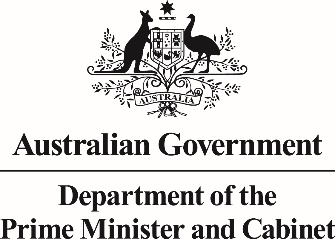 AUSTRALIAN GOVERNMENT
CRISIS MANAGEMENT FRAMEWORKVERSION 3.3 September 2023Australian Government Crisis Management Framework© Commonwealth of Australia 2023Copyright NoticeWith the exception of the Commonwealth Coat of Arms, this work is licensed under a Creative Commons Attribution 4.0 International license (CC BY 4.0) (https://creativecommons.org/licenses/by/4.0/).
Third party copyright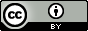 Wherever a third party holds copyright in this material, the copyright remains with that party. Their permission may be required to use the material. Please contact them directly.AttributionThis publication should be attributed as follows: Commonwealth of Australia, Department of the Prime Minister and Cabinet, Australian Government Crisis Management Framework.Use of the Coat of ArmsThe terms under which the Coat of Arms can be used are detailed on the following website: https://pmc.gov.au/ccaRevision History of the Australian Government Crisis Management Framework (AGCMF)Australian Government Crisis Management and Recovery ObjectivesThe Australian Government Crisis Management Framework (AGCMF) outlines the Australian Government’s approach to preparing for, responding to, and recovering from crises. The AGCMF provides ministers and senior officials with guidance on their respective roles and responsibilities. It also sets out the arrangements that link ministerial responsibility to the work of key officials, committees, and facilities.The Australian Government seeks to manage risks holistically using an ‘all-hazards’ approach that includes mitigating, planning, and assisting states and territories, where appropriate, in managing emergencies resulting from a combination of:natural events – including but not limited to bushfires, cyclonic or severe storms, floods, earthquakes, space weather, asteroid or extra-terrestrial material impacting on the earth, pandemics and other biosecurity incidents, tsunamis, and globally and regionally significant volcanic eruptions.  human-induced events – including but not limited to cyber incidents, space junk, malicious critical infrastructure sabotage, kinetic terrorism or bio-terrorism, and non-naturally occurring radiological or other wide area environment contamination events. This does not include events such as human protests or industrial workforce activities. The overarching objectives of crisis management are to: protect human life and critical infrastructure; support the continuity of every day activity; and, as far as possible, protect property and the natural environment. These objectives are pursued through a flexible whole-of-government approach, underpinned by the National Disaster Management and Recovery Continuum (see Section 4).Crisis management is complex and challenging. Crises are inherently difficult to predict and are typically associated with high levels of uncertainty about either their cause or the scope and severity of their impacts. There is no standard response.Australian Government agencies maintain plans and arrangements for the management of crises for which they are the lead, as set out in Section 6 (Table 6.1) of the AGCMF. However, lead agencies may choose to escalate issues to AGCMF coordination mechanisms (see Section 8) where enhanced strategic coordination is required, or in response to potentially significant crisis consequences, the triggers for which are outlined in Section 3. Agencies may also choose to escalate issues where there is a novel event or crisis for which a specific Government plan does not exist.Long-Term Recovery and Resilience ProgramsThe main focus of the AGCMF is near-term crisis preparedness, immediate crisis response, and crisis recovery arrangements. Longer-term crisis risk reduction and resilience building activities are dealt with in other documents and are therefore not covered in detail in this crisis framework. The National Emergency Management Agency (NEMA) is responsible for coordinating some of these programs, with resilience building activities undertaken across portfolios.Australian Government, State and Territory ResponsibilitiesStates and territories are the first responders to any incident that occurs within their jurisdiction and have primary responsibility for the protection of life, property and the environment within the bounds of their jurisdiction. In addition, the Australian Government plays a more prominent crisis management role in Australian External Territories (including Norfolk Island, the Indian Ocean Territories, and Jervis Bay Territory).However, the Australian Government recognises the expectations of the Australian public that it will take a leadership role in nationally significant emergencies.The Australian Government does not seek to replicate the capabilities of states and territories. However, the Australian Government possesses operational and strategic capabilities that can ensure decisive action is taken during a nationally significant crisis. The Australian Government seeks to harness national resources and ensure that they are applied in appropriate, proportionate and equitable ways to secure the safety of all Australians. The Australian Government:provides support to states and/or territories when coordinated assistance is requested protects Commonwealth interests undertakes threat and security risk assessments and provides national security capabilities to prepare for and respond to events determined to be of national significancesupports a state or territory where, in the judgement of the Australian Government and following consultation with relevant jurisdictions where practicable, the nature of a crisis has or is expected to exceed the sovereign capacities of that state or territory to managejointly manages a crisis with states and/or territories if a crisis has the potential to affect, or has affected, multiple jurisdictions, the broader community or an Australian Government area of responsibility (for example a pandemic, a large scale or complex terrorist event or a cyber incident)manages a crisis that is not the responsibility of a state and/or territory (for example a crisis that occurs outside Australia but impacts Australians or Australia’s national interest)works with states, territories, industry and the public to build national resilience against future hazards, particularly those with national consequencesprovides financial assistance to eligible Australian residents who are adversely affected by a crisis.The AGCMF sets out the lead minister or ministers for the Australian Government’s response to and recovery from crises of national significance (see Section 5). There are a range of forms of assistance that may be provided by the Australian Government which encompass financial and non-financial assistance (see Section 11).Risk-based All-hazards Approach and Triggers for a Whole-of-Government ResponseThe AGCMF adopts an ‘all-hazards’ approach to managing crisis risk, ensuring that the full spectrum of hazards that may affect life, property or the natural environment are considered (see also Section 1). National Crisis Planning and CoordinationThe AGCMF is implemented through a series of national-level crisis plans that detail the preparation, response and recovery phases of the National Disaster Management and Recovery Continuum (see Section 4). The plans consider natural, human-induced, and multi-faceted hazards, and are maintained by the relevant Australian Government agencies. Plans are required to reflect the roles and responsibilities set out in the AGCMF.The Crisis Appreciation and Strategic Planning (CASP) process maintained by NEMA can be used for national crisis planning. CASP is a repeatable strategic planning tool used to make sense of complex issues related to crises. It employs a structured, systematic methodology to analyse complex scenarios. CASP is a set of tools that allow for timely integration of information from multiple sources and the exploration of how government, not-for-profit and private sector efforts can integrate to provide a unified response.National-level planning and exercising for Australian Government Ministers and officials is supported by these sector-specific plans. NEMA will develop and deliver an annual national exercise program and report on observations and insights to inform future preparedness, policy and capability requirements. This exercise program will be scalable and adaptive to avoid imposing unreasonable demands on Australian Government agencies, state, or territory resources during the higher risk weather season. NEMA will maintain a register that consolidates and creates a single picture of Australian Government national-level all-hazard crisis exercises. The Department of Home Affairs through the Australia-New Zealand          Counter-Terrorism Committee (ANZCTC) manages the Counter-Terrorism National Tiered Exercise Program in partnership with states and territories. This program validates and strengthens Australia’s national counter-terrorism capabilities to support counter-terrorism prevention, preparedness and response.The Department of Foreign Affairs and Trade (DFAT) prepares for and responds to international incidents or crises that may affect Australians and/or Australian interests overseas, including all-hazard contingency plans. This includes support from Defence, NEMA, the Department of Home Affairs, and other agencies on a case-by-case basis. DFAT prepares and maintains all-hazard contingency plans.Activating a whole-of-government responseTriggers to activate the Australian Government’s whole-of-government coordination arrangements outlined in this framework may include:the scale of the crisis and its potential or actual impact on Australia, Australians, or Australia’s national interestsformal ministerial consideration of the eventa crisis affecting multiple jurisdictions or industry sectorsa request from an affected nation, state and/or territory for Australian Government capabilities or assistancea crisis with both domestic and international componentsa crisis resulting in a large number of Australian casualtiescommunity expectations of national leadershipmultiple crises occurring simultaneously which require coordination, resource prioritisation and de-confliction.National Disaster Management and Recovery ContinuumThe Australian Government’s disaster management continuum comprises seven phases of crisis management and recovery. Some crisis events may not include all seven phases. It is also possible for phases to overlap, be considered simultaneously or to have multiple lines of effort within a single phase. The phases are:prevention – measures to eliminate or reduce the severity of a hazard or crisispreparedness – arrangements to ensure that, should a crisis occur, the required resources, capabilities and services can be efficiently mobilised and deployedresponse – actions taken in anticipation of, during, or immediately after a crisis to ensure that its impacts are minimised, and that those affected are supported as quickly as possiblerelief – meeting the essential needs of food, water, shelter, energy, communications and medicines for people affected by a crisis eventrecovery – short and medium-term measures to restore or improve the livelihoods, health, economic, physical, social, cultural and environmental assets, systems and activities, of a disaster-affected community or society, aligning with the principles of sustainable development and ‘build back better’ to avoid or reduce future disaster riskreconstruction – implementing longer-term strategies post-incident to ‘build back better’ from a crisis, including identifying sustainable development approaches and mitigation measures that may be applicable beyond the directly affected community risk reduction – reducing future risk and identifying measures that may be taken to reduce the impact of future crises. Ministerial ResponsibilitiesThe nature of the hazard or hazards will determine the lead minister for the coordination of the Australian Government’s near-term crisis preparation, immediate crisis response and early recovery from crisis. In certain circumstances, it may be necessary for two or more ministers to co-lead the Australian Government’s preparation for, response to, and recovery from a crisis.As an incident evolves and details around the incident become clearer, responsibility for leading the coordination of the Australian Government’s preparation for, response to, and recovery from a crisis may transfer to a different minister, as appropriate.Where there is no clear ministerial lead on a domestic crisis, the Minister responsible for Home Affairs is the default lead Minister, supported by the Minister responsible for Emergency Management.Depending on the nature and scale of the crisis, the Prime Minister may decide to lead some or all elements of the Australian Government’s preparation for, response to and recovery from a crisis. When this occurs, the Prime Minister will advise ministers which elements the Prime Minister will lead on and which elements the relevant portfolio minister will continue to lead.For example, the Prime Minister may choose to act as the Australian Government spokesperson in the event of a crisis of national significance, while the relevant Minister otherwise remains responsible for all other elements of preparation, response, and recovery.Ministers should familiarise themselves with their roles and responsibilities under these arrangements and understand their legislative powers.Ministerial Offices should ensure appropriate staffing and contingency arrangements are in place, particularly during periods when crisis arrangements are likely to be activated (e.g. during the Australian higher-risk weather season). Ministerial Offices should be familiar with their minister’s role, responsibilities and decision-making powers under the arrangements. This includes ensuring that ministers with executive powers who are likely to be called upon during crises are readily contactable.The lead minister should:oversee the coordination and delivery of the Australian Government response in conjunction with state and territory counterparts, where applicableexercise executive responsibilities in consultation with ministers who have relevant portfolio interestsrepresent the Australian Government as the key spokesperson (or appoint a delegate, as required).Supporting or co-lead ministers:oversee the delivery of the Australian Government response exercise their executive responsibilities in consultation with ministers who have relevant portfolio interests support the agreed whole-of-government communications strategy.As part of the strategy, co-lead ministers should agree on whether the lead ministers will represent the Australian Government as the key spokespersons within their respective portfolio area, or whether one key spokesperson will be appointed to represent the Australian Government.All ministers, including those in non-lead portfolios, should:remain available to the Prime Minister, as requiredreceive briefings and regular updates from their department(s) about any impacts or actions, including any legislative responsibilitiesrecord ministerial decision(s) and actions relevant to the incidentprovide support to other ministers and/or Cabinet, as requiredsupport the whole-of-government communications strategy, headed by the responsible lead minister or co-lead ministers, using:approved holding or media statements and talking pointsagreed coordination and clearance processes to release information or comment.Prime MinisterIn the event the Prime Minister decides to lead the Australian Government response to (and/or recovery from) a crisis, the Prime Minister:will oversee the delivery of the Australian Government responsewill determine which ministers should support that response, and howmay represent the Australian Government as the key spokespersonmay consult with leaders of the affected states and/or territoriesmay engage with foreign leaders, as appropriate.The Prime Minister may convene the Cabinet or relevant committees of Cabinet at short notice to ensure coordinated, timely government action. Cabinet meetings may be convened as frequently as required.The Prime Minister may convene the National Cabinet at short notice to ensure coordinated, timely action across Australian governments where cooperation across all states and territories is required.The National Cabinet is an intergovernmental forum which brings together the Australian Government with state and territory governments to collaboratively address a wide range of issues of national significance. It is chaired by the Prime Minister and attended by the First Minister of each of the states and territories. Figure 5.1 provides a summary of the lead minister for single hazard crises. An Australian Government response may commence at any phase during the National Disaster Management and Recovery Continuum. Under the National Emergency Declaration Act 2020 (the NED Act), the Governor-General may, on the advice of the Prime Minister, declare a national emergency in relation to emergencies of national significance. The National Emergency Declaration (NED) framework is intended to capture the most significant and grave events. That is, emergencies that cause, or are likely to cause, nationally significant harm. The NED Act takes an all-hazards approach and the Prime Minister retains responsibility for advising the Governor-General in relation to all crisis types.Where a NED is contemplated or is in force, Deputy Coordinator-General, Emergency Management and Response (Deputy CG EMR), NEMA, the Department of Home Affairs and/or other senior officials responsible for managing the relevant hazard/s will work with the Department of the Prime Minister and Cabinet to make recommendations to the Prime Minister on the making, extension, variation or revocation of a NED pursuant to the legal and consultation thresholds of the NED Act (see also Section 10). The process for making a NED, including legal and consultation thresholds, is outlined in the National Emergency Declaration Aide-Mémoire.Figure 5.1: Ministerial ResponsibilitiesNote: the Minister responsible for Defence will be a key supporting minister in a cyber incident as the Minister responsible for the Australian Signals Directorate (ASD). ASD has responsibility for cyber security incident response, harm minimisation, technical capabilities, intelligence and effects.Note: the Minister responsible for Communications will play a key supporting role if there is an online crisis event that involves terrorist or extreme violent material being disseminated online in a manner likely to cause significant harm in accordance with relevant legislation.Note: the Minister responsible for Foreign Affairs will lead on international incidents that occur outside the Australian Exclusive Economic Zone or the Australian Search and Rescue Region.Role of Australian Government AgenciesEach agency is responsible for supporting its minister(s), as usual. The lead agency (which will depend on the hazard) is responsible for:coordinating whole-of-government response actions and overseeing the strategic response to a crisisproviding advice and support to lead ministersmaintaining mature business continuity plans to support their minister in circumstances where the agency itself is experiencing the effects of an unfolding crisispreparing plans to manage all-hazardsexercising national plans; principally through the national crisis exercise program administered by NEMA leading the Australian Government response in cases that have not triggered a whole-of-government crisis response arrangementproviding subject matter expertise, and implementing key elements of the response (for example: coordinating briefings; situational reports; and public messaging and engagement with the National Coordination Mechanism (NCM), if activated)ensuring that ministerial directions and decisions are implemented effectivelyexercising relevant powers and decision-making responsibilities provided in legislation and crisis plansworking with jurisdictional partners to inform Australian Government situational awarenesscontributing to situational awareness, predictive analysis and decision support through effective information sharing with the Australian Government National Situation Room (NSR) within NEMA, and through the provision of data into the National Joint Common Operating Picture (NJCOP)  maintained in the NSRsupporting consistent, timely, accurate and effective crisis communications, including to maintain public safety and confidence, and contribute to Whole of Government Talking Pointsworking with NEMA to capture observations in the management of crises as part of the Australian Government’s commitment to continuous improvement.Senior officials across the Australian Government play a critical role in effective and efficient crisis coordination. The following senior officials manage whole-of-government crisis coordination functions:The relevant Deputy Secretary, Department of the Prime Minister and Cabinet (Deputy Secretary PM&C) is responsible for setting, and oversight of, whole-of-government crisis management policy, in accordance with 
the AGCMF.The relevant Deputy Coordinator-General NEMA chairs the Australian Government Crisis and Recovery Committee (AGCRC) and the NCM related to crisis management and recovery and takes necessary steps to ensure whole-of-government decision making is timely, accurate and coordinated. The Deputy Secretary PM&C may elect to chair or co-chair these committees. The relevant Deputy Secretary DFAT, or delegate, convenes the Inter-Departmental Emergency Taskforce (IDETF) and manages the Australian Government’s response to and/or recovery from an international crisis, including humanitarian and consular assistance. The Deputy Secretary PM&C may co-chair this committee. The Deputy Secretary DFAT is also responsible for advising Deputy CG EMR of any offers of international assistance in response to a domestic Australian crisis and to act upon the advice of Deputy CG EMR in accepting or declining such requests. This does not apply to counter-terrorism or cyber incident derived crises.The following senior officials have specific whole-of-government crisis responsibilities:The Deputy CG EMR oversees operational preparedness, response, the transition to recovery and national planning. The Deputy CG EMR also oversees the operation of the NSR.The Commonwealth Counter-Terrorism Coordinator (Department of Home Affairs) provides strategic direction and/or ensures whole-of-government decision making is timely, accurate and coordinated in the event of a domestic terrorism-related crisis.  The Deputy Director-General of the Australian Signals Directorate (ASD) – Head of the Australian Cyber Security Centre (HACSC) provides timely and accurate advice to inform ministers and other senior decision makers on the cyber security aspects of an incident, including technical response options.The National Cyber Security Coordinator leads on the coordination of responses to major cyber incidents, whole of government cyber incident preparedness efforts and the strengthening of Australian Government cyber security capability. As part of this role, the Coordinator can direct and deliver coordinated and consistent information for the public as the Minister’s spokesperson on cyber incident management.  Table 6.1 provides a summary of the lead departments for single hazard crises.Table 6.1: Departmental ResponsibilitiesNote: The Australian Signals Directorate (ASD) has responsibility for cyber security incident response, harm minimisation, technical capabilities, intelligence and effects. Note: the Department responsible for Communications will play a key supporting role if there is an online crisis event that involves terrorist or extreme violent material being disseminated online in a manner likely to cause significant harm in accordance with relevant legislation.Note: the Department responsible for Foreign Affairs will lead on international incidents that occur outside the Australian Exclusive Economic Zone or the Australian Search and Rescue Region.Tools and Mechanisms for Crisis Prevention and PreparednessPrevention – measures to eliminate or reduce the incidence or severity of a crisis.Preparedness – arrangements to ensure that, should a crisis occur, the required resources, capabilities and services can be efficiently mobilised and deployed.As outlined in Section 2, state and territory governments have responsibility for the protection of life, property, and the environment in their jurisdictions and are responsible for prevention and preparedness activities to mitigate risk and the impact of crises.The Australian Government:provides financial assistance and planning support to states and territories to assist prevention and preparedness activities, including crisis management exercisesprovides national leadership and coordination on policy and capability through Commonwealth supported/sponsored capabilitiesfacilitates annual higher risk weather season preparedness briefingsfacilitates national scenario-based preparedness exercisesfacilitates near real-time national situation awareness.Agencies are responsible for ensuring that national crisis planning remains consistent across hazards and agencies, and in line with the AGCMF.The Australian Government coordinates security planning and delivers security capabilities for major events, declared by the Prime Minister to be Special Events. A Special Event is defined as a planned event of such a nature that the national interest is served by the Australian Government’s involvement in a whole-of-government coordination of capabilities, led by the Department of Home Affairs.Australian Government agencies also develop national plans (see Table 7.1) and maintain (through NEMA) an all-hazards national crisis exercising program. Both planning and exercising assist in preparing for crises within Australia and overseas. The Australian Government (through DFAT and Defence) prepares for incidents that affect Australians and/or Australian interests overseas. For example, an aircraft accident overseas that affects Australian citizens or residents; an overseas terrorist event such as the Bali bombings; and matters affecting Australian citizens overseas during a global pandemic. It does not include incidents such as environmental catastrophes that do not affect Australians or Australian interests.Structured planning processes and methodologies such as the CASP process managed by NEMA or the Joint Military Appreciation Process used by the Australian Defence Force should be used to develop and maintain the Australian Government’s plan for responding to the hazard and ensuring preparedness (see also Section 3).Australian Government agencies regularly conduct national crisis exercises and report on observations and insights to inform future preparedness, policy, and capability requirements.Table 7.1: National-level PlansTools and Mechanisms for Crisis Response and RecoveryResponse – actions taken in anticipation of, during, or immediately after a crisis to ensure that its effects are minimised, and that those affected are given relief and support as quickly as possible.Recovery – restoring or improving livelihoods and health, as well as economic, physical, social, cultural and environmental assets, systems and activities, of a  disaster-affected community or society, aligning with the principles of sustainable development and ‘build back better’ to avoid or reduce future disaster risk (UN Office for Disaster Risk Reduction, 2017).The Australian Government:provides support to states and/or territories when coordinated assistance is requested or to protect Australian Government interestsjointly manages a crisis with states and/or territories if a crisis has the potential to affect, or has affected, multiple jurisdictions, the broader community or an Australian Government area of responsibility (for example a pandemic, large scale or complex terrorist event, or cyber incident), andmanages crises that are not the responsibility of a state and/or territory. States and territories are the first responders to any incident that occurs within their jurisdiction. State and territory governments also have primary responsibility for providing recovery assistance to affected individuals and communities within their jurisdiction.State and territory governments may also support international recovery efforts, including by providing specific expertise or equipment, in agreement with the Australian Government.The Australian Government supports recovery efforts, both within Australia and overseas, through a range of established assistance programs (non-financial and financial, see Section 11). These programs can include cost-shared arrangements between state and territory governments and the Australian Government, and targeted recovery assistance from Australian Government Agencies. Other assistance programs may be developed on a case-by-case basis to support recovery efforts (e.g. community recovery packages).Responsibility for all aspects of emergency management, including crisis recovery, is shared between levels of governments, individuals, the business and non-government sectors, and communities. While the responsibilities may not be equal, all have a responsibility to work collaboratively with the impacted community to provide a range of recovery activities, programs and services.Recovery efforts in Australia are informed by the National Principles for Disaster Recovery. Recovery includes physical, environmental and economic elements as well as psychological wellbeing. Successful recovery relies on:understanding the contextrecognising complexityenabling community-led approachesensuring coordination of all activitiesemploying effective communicationacknowledging and building capacity for future resilience.Tools for Crisis Response and RecoveryThe Australian Government has two primary ‘all-hazard’ 24/7 facilities that monitor and inform the Australian Government of emerging hazards and provide whole-of-government situational awareness:The Australian Government NSR in NEMA provides 24/7 all-hazard situational awareness, impact analysis and decision support to Government. Through this capability, NEMA maintains the NJCOP. NEMA may also stand up a Crisis Coordination Team within the NSR to manage a crisis response. States and territories may be invited to deploy a liaison officer into the NSR in Canberra to facilitate coordination, collaboration, and communication between the Australian Government and affected jurisdictions.The Global Watch Office (GWO) in DFAT is focused on international matters and provides situational awareness and initial whole-of-government messaging for overseas events, incidents and crises that may have consequences for Australians or Australian interests.If the scale and severity of an incident requires a whole-of-government response:for domestic crises, NEMA provides near-real-time situational awareness through the NJCOP and coordinates the Australian Government’s response and recovery efforts.for international crises, DFAT provides initial response actions through the GWO. DFAT will keep the NSR informed to enable the NJCOP to be updated, particularly if there are domestic consequences to an international crisis. DFAT may activate the department’s Crisis Centre (CC) for more significant crises, or allocate personnel to the NSR for larger scale responses or mobilisation.The Australian Government’s response to crises is supported through a number of data agencies and sources, including but not limited to:Australian Border Force (ABF)Australian Bureau of Statistics (ABS)Australian Climate Service (ACS)Australian Criminal Intelligence Commission (ACIC)Australian Maritime Safety Authority (AMSA)Australian Radiation Protection and Nuclear Safety Agency (ARPANSA)Australian Signals Directorate (ASD)The Bureau of MeteorologyCommonwealth Scientific and Industrial Research Organisation (CSIRO)Cyber and Infrastructure Security Centre (CISC)DefenceGeoscience Australia (GA)Services AustraliaStates and territories.Liaison officers from these agencies may be deployed to the NSR or DFAT Crisis Centre to facilitate whole-of-government situational awareness and NJCOP management. Deputy CG EMR will ensure that appropriate representatives from Australian Government agencies have access to the NJCOP to support decision making. Senior officials will brief their ministers on the situation and provide advice on a whole-of-government communications strategy, key decisions and policy options as needed (generally informed by whole-of-government crisis and recovery committee discussions). The NJCOP improves decision support at the national-level by:Providing near-real-time automated situational awareness of nationally significant hazard eventsImproving the Australian Government’s visibility of the impacts and consequences of hazards eventsEnhancing the Australian Government’s position to coordinate a national approach to crisis events.The NJCOP will:Ingest diverse data sets from internal and external sourcesDisplay all nationally significant hazard events Enable complex analytics and predictive analysis capabilities to better support impact analysis and decision makingBe made available to all Australian Government stakeholders, state and territory emergency services, and relevant industry stakeholders (e.g. critical infrastructure).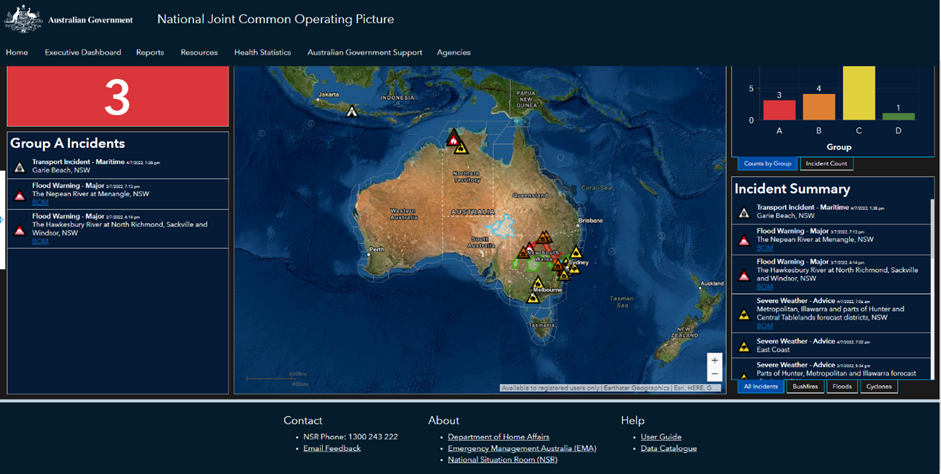 In circumstances where a nationally significant crisis response is unfolding, Deputy CG EMR may assess that the Australian Government’s non-defence resources require mobilisation. Deputy CG EMR may make a recommendation to the Secretary of the Department of Prime Minister and Cabinet and the Australian Public Service (APS) Commissioner for the Secretaries’ Board to consider the mobilisation of the APS Surge Reserve. Similarly, any head of an Australian Government agency with responsibilities for crisis response or recovery may make a recommendation for mobilisation of additional Australian Government resources either through Deputy CG EMR or directly to the Secretaries’ Board. The APS Surge Reserve is a key mechanism available to the Australian Government in scaling up response efforts during and after nationally significant crises. The APS Surge Reserve comprises a known volunteer list of current APS employees that can be quickly redeployed to augment Australian Government agencies responsible for the timely and efficient disbursement of relief and recovery support to Australians and Australian businesses experiencing loss or suffering because of a large natural disaster or other unforeseen events beyond the scope and capacity of the individual agency, state(s) or territory jurisdiction to respond adequately respond in a timely way.This capability is administered by the APS Surge Reserve Coordination function within the Australian Public Service Commission (APSC) in close coordination with the Secretary of the Department of Prime Minister and Cabinet and the Australian Government Secretaries’ Board.NEMA has established capabilities to provide specialist expertise drawn from across government. NEMA supports specialised functions through a network of officers that can support preparedness, response and early recovery in communities affected by all-hazard events.Mechanisms for Coordination during a Crisis Response or Recovery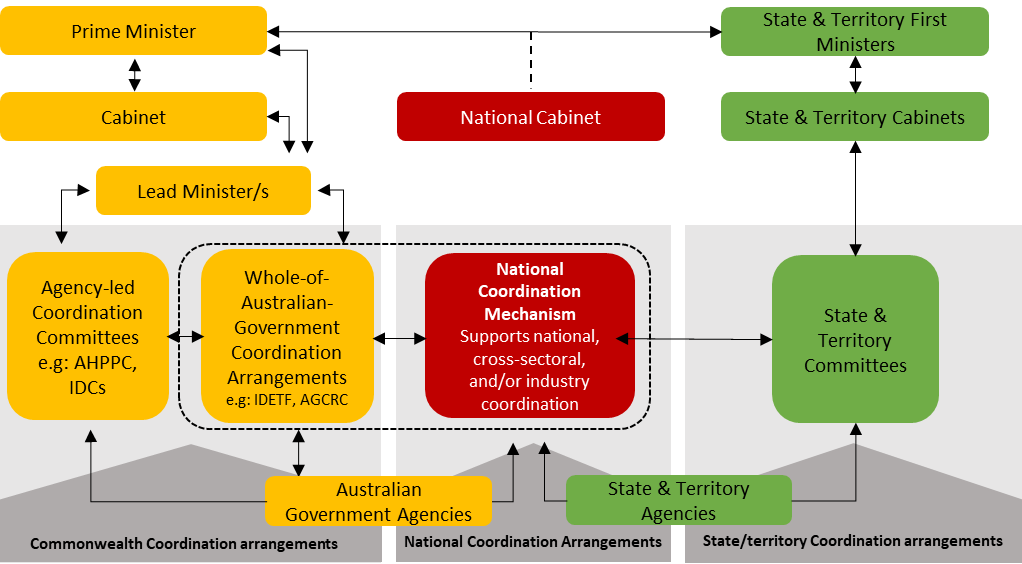 Figure 8.1: Coordination MechanismsFigure 8.1 shows the relationship between state and territory coordination arrangements, agency-led coordination arrangements and whole-of-government coordination arrangements.There are three key mechanisms that facilitate whole-of-government coordination in response to or recovery from crisis:Australian Government Crisis and Recovery Committee (AGCRC) – the primary mechanism that brings together relevant Australian Government Agency representatives.The relevant Deputy CG NEMA (or delegate) chairs the AGCRC. The Deputy Secretary PM&C (or delegate) may elect to chair or co-chair the AGCRC.However, when the focus is on response to a domestic terrorism-related event, the CT Coordinator (or delegate) chairs the AGCRC, supported by the Counter Terrorism Coordination Centre (CTCC) and NEMA. The Deputy Secretary PM&C (or delegate) may elect to chair or co-chair the AGCRC.National Coordination Mechanism (NCM) – brings together relevant Australian Government, state and territory government and private sector representatives for coordination, communication and collaboration during response and recovery to domestic crises. The AGCRC and the NCM remain the primary mechanisms for whole-of-government leadership and coordination.The relevant Deputy CG NEMA (or delegate) convenes and chairs the NCM. The Deputy Secretary PM&C (or delegate) may elect to co-chair the NCM. Other relevant Australian Government agencies may co-chair, at the request of the relevant Deputy CG NEMA or where they are the lead agency for a particular hazard.States, territories or the private sector may request that an NCM is activated for a specific purpose/issue.Inter-Departmental Emergency Taskforce (IDETF) – manages the whole-of-government response to overseas incidents or crises that impact or threaten to impact, Australians or Australia’s interests overseas. The Deputy Secretary DFAT (or delegate) chairs the IDETF and the Deputy Secretary PM&C (or delegate) may co-chair the IDETF.In the case of a single incident that triggers the thresholds for the AGCRC and the IDETF, it is the responsibility of the respective chairs to agree which governance arrangement (AGCRC or IDETF) will manage the crisis. The chairs may also decide to transition management of a crisis between the committees as an event evolves to encompass either domestic or international aspects. The AGCRC will manage those crises with a predominantly domestic impact and the IDETF will manage crises with a predominantly international focus.Whole-of-government coordination arrangements provide:situational awareness: information sharing to provide senior officials with an accurate and unified picture of the crisis and response and recovery activitiesadvice and data to support decision making: to provide ministers and key decision-making bodies with status updates and resources to support decision makingcommunication strategies: to ensure consistent messaging and information sharing; to execute crisis plans; and to maintain public safety and confidencestrategic coordination: to ensure ministerial directions are effectively implemented across government, including with the states and territories, and with affected industry and the community; and to de-conflict government actions and provide advice on prioritisation of response and recovery activities.Special Purpose/Temporary Response MechanismsNotwithstanding existing crisis arrangements, in some cases it may still be appropriate for the Prime Minister, or the minister leading the response to a crisis, to establish special purpose/temporary response mechanisms in parallel with existing response mechanisms.Special purpose/temporary mechanisms may include, for example: the appointment of a special envoy; an ad hoc Secretaries’ coordination meeting; and/or a dedicated whole-of-government taskforce or other arrangement.Any special purpose/temporary mechanisms should be guided by existing arrangements, to ensure a consistent and effective whole-of-government response.Where special purpose/temporary mechanisms are established, senior officials should ensure arrangements are in place to brief their agencies (e.g. meeting observers and efficiently circulating minutes to relevant areas of their departments). Senior officials of a special purpose/temporary response mechanism may elect to use the existing architecture created by the AGCMF. In that case, the relevant Deputy Secretary of PM&C will chair or co-chair the AGCRC.The relevant crisis committee chair or delegate should quickly establish the relationship between that committee and the new mechanism, and communicate that to relevant agencies/officials. Specifically, the Chair or delegate should establish:a clear understanding of respective roles, responsibilities and functionsclear lines for information sharing, decision making and accountability a catalogue of available resources that may be available to assist in the response, and;a consistent communication strategy.Key LegislationNational Emergency Declaration Act 2020Under the National Emergency Declaration Act 2020 (NED Act), the Governor-General may, on the advice of the Prime Minister, declare a national emergency in relation to emergencies that rise to the level of national significance.The making of a National Emergency Declaration (NED) signals to the Australian community – and to all levels of government across Australia – the severity of an emergency event. It also provides certainty about the statutory powers available to the Australian Government to handle an emergency causing nationally significant harm.When a NED is in force, a range of powers are available to Ministers to assist with preparing for, responding to, and recovering from the emergency to which the declaration relates. This includes the power to suspend, vary or substitute ‘red tape’ requirements where doing so would be of benefit to the public or a section of the public, the power to require Australian Government entities to report on stockpiles during a national emergency, and the streamlining of statutory tests to exercise national emergency laws.PM&C, the Department of Home Affairs and NEMA are responsible for providing advice on operational and legal policy matters relevant to the NED Act, including preparing advice for the Prime Minister about making a declaration. The process for making a NED, including legal thresholds and consultation requirements, is outlined in the National Emergency Declaration Aide-Mémoire.Part IIIAAA of the Defence Act 1903 (Defence Force Aid to the Civil Authority call out)Part IIIAAA of the Defence Act 1903 sets out the statutory process for Defence Force Aid to the Civil Authority (DFACA) ‘Call Out’ of the Australian Defence Force (ADF) to protect Commonwealth interests or states and territories against ‘domestic violence’ as defined by the Act. Part IIIAAA is used in circumstances where the ADF may be required to use force. Defence’s policy framework for Part IIIAAA is the Defence Policy Guide: Threshold for call out of the Australian Defence Force and Guidelines for requesting support from the Australian Defence Force (Call Out) under Part IIIAAA of the Defence Act 1903 by States and Territories.The decision to call out the ADF is normally made by the Governor-General on the advice of the authorising Ministers.Separately, Defence can provide assistance to civilian agencies where there is no contemplated use of force through Defence Assistance to the Civil Community (DACC). The Defence Assistance to the Civil Community Policy and the Defence Assistance to the Civil Community Manual are the policy frameworks for DACC.Section 28 of the Defence Act 1903 (Reserve Call Out)Reserve Call Out under Section 28 of the Defence Act 1903 provides Defence access to additional human resources beyond the permanent forces and those Reservists whom have volunteered to support a crisis response. It is an in extremis mechanism which legally compels Reserve personnel to render services in particular circumstances including civil aid, humanitarian assistance, medical or civil emergency or natural disaster relief, and assistance to Australian Government, state or territory government authorities and agencies in matters involving Australia’s national security. The Reserve Call Out may not be an appropriate mechanism for responding to a crisis and is not tethered to the declaration of a National Emergency. The Minister responsible for Defence, after consultation with the Prime Minister, may recommend the Reserve Call Out to the Governor-General.Biosecurity Act 2015Chapter 2 of the Biosecurity Act 2015 (Biosecurity Act) allows for a power to be exercised or a biosecurity measure imposed in relation to human diseases that cause significant harm to human health. The Biosecurity Act provides for the management of risk of contagion of a listed human disease; or a listed human disease entering, or emerging, establishing itself or spreading in the Australian territory or part of the Australian territory. Chapter 8 of the Biosecurity Act sets out the special powers for dealing with biosecurity emergencies of national significance. Under Chapter 8, Part 1 of the Biosecurity Act, the Governor-General may make a biosecurity emergency declaration if the Minister responsible for Agriculture is satisfied that the special powers are needed to deal with a plant or animal biosecurity emergency. The Minister responsible for Agriculture may exercise powers to manage biosecurity risks including monitoring, control and response during a biosecurity emergency period. These may be exercised anywhere in the Australian territory.Under Chapter 8, Part 2 of the Biosecurity Act, the Minister responsible for Health may also exercise powers relevant to the management of a human health biosecurity risk. Australian Government AssistanceFinancial Assistance during the Prevention and Preparedness PhasesThe Australian Government provides financial assistance and planning advice to states and territories to support prevention and preparedness activities, including crisis management exercises.Non-Financial Assistance during the Response and Recovery PhasesIn a crisis, the Australian Government may provide non-financial assistance to affected countries, states and/or territories. Australian Government agencies may provide specific capabilities from within their portfolio to assist with the response to a crisis. Where possible, this assistance should be facilitated through Australian Government national plans.Where a foreign government requests, or is offered, Australian assistance, the lead minister is responsible for the costs incurred, including if the minister has agreed to the deployment of state and territory resources.Financial Assistance during the Recovery PhaseThe Australian Government may provide financial support to states and territories affected by natural disasters and domestic terrorist acts through the jointly funded Disaster Recovery Funding Arrangements (DRFA). Under the DRFA, the Australian Government provides funding directly to states and territories to assist with certain costs associated with response and recovery assistance to affected communities. DRFA has four categories:Category A: assistance to individuals to alleviate personal hardship or distress (provided directly by the states and territories).Category B: assistance to state, territory or local governments for the restoration of essential public assets, counter-disaster operations and assistance to small businesses, primary producers, not-for-profit organisations and individuals in need (provided automatically by states and territories).Category C: to establish a community recovery package(s), that provides assistance for severely affected communities which may include clean up and recovery grants for small businesses and primary producers and not-for-profit organisations (the Prime Minister is the decision maker – usually upon request from the states and territories).Category D: assistance beyond Categories A to C, usually upon request from the states and territories and in response to exceptional circumstances (the Prime Minister or Cabinet is the decision maker).The Australian Government may also provide assistance to individuals:Australian Government Disaster Recovery Payment (AGDRP) is a one-off, non means tested payment of $1000 per eligible adult and $400 per eligible child to those adversely affected by a major disaster (in Australia or overseas). Services Australia assesses claims and makes AGDRP payments under the Social Security Act 1991 (Social Security Act). The Minister responsible for Emergency Management holds authority for activating AGDRP and has the discretion to determine the criteria for any given event. Disaster Recovery Allowance (DRA) provides income support payments (for up to 13 weeks) to employees, primary producers and sole traders who can demonstrate a loss of income as a direct result of a major disaster. The Minister responsible for Emergency Management holds authority for activating DRA. Services Australia assesses claims and makes DRA payments under the Social Security Act. The Australian Government may provide AGDRP and DRA equivalent payments (if activated) to eligible New Zealand citizens residing in Australia who hold a ‘non-protected’ Special Category Visa (subclass 444), if authorised by the Prime Minister or Cabinet. Services Australia assesses claims and makes these payments.The Australian Victim of Terrorism Overseas Payment (AVTOP) provides financial assistance up to $75,000 for Australian residents harmed as a direct result of a declared overseas terrorist act (primary victims) and for close family members of Australian residents who have died as a result of a declared overseas terrorist act (secondary victims). The Prime Minister, on advice from the Minister responsible for Home Affairs, may declare an overseas incident as a terrorist act under the AVTOP scheme. Services Australia assesses claims and makes these payments.Administration of the AGCMFThe appropriate Deputy Secretary PM&C maintains editorial control over the AGCMF on behalf of the Australian Government. Updates to the AGCMF will be coordinated by PM&C in close consultation with NEMA and other Australian Government agencies. Updates to the AGCMF will be released by October of each calendar year and, where necessary, updates focussed on the clarification of the execution of crisis and recovery management functions may be issued outside this cycle. However, the underlying principle is that wherever possible, changes to the AGCMF during extended periods of high operational activity will be avoided.Annex A – National Coordination Mechanism The NCM is a flexible tool to ensure that the full capabilities of the Australian, state and territory governments, industry, the not-for-profit sector and the community support effective crisis consequence management. The NCM will ensure coordination, communication and collaboration, but is not a mechanism for command and control. The NCM provides holistic advice to the AGCRC. It facilitates rapid problem definition, shared situational awareness and ensures ownership of solutions to drive the rapid stabilisation of crisis events. It is a flexible, scalable and hazard-agnostic tool. Participation is flexible and voluntary. NEMA will maintain close engagement with Australian Government agencies, jurisdictions, industry and community leaders to ensure that appropriate invitations are issued for participation in relevant NCMs. Invitations are based on equity in the crisis and lines of effort to minimise the impacts and consequence.The NCM is supported by whole-of-government capabilities like the NJCOP, the Australian Government NSR, the Crisis Coordination Team and the CASP methodology. Figure A.1 provides a representation of the NCM and its domain concept but is not a proscriptive list and can be adjusted according to the crisis and consequences that need to be managed. An NCM will:ensure national leadership and the maintenance of public trustensure that actions are synchronised, coordinated, and responsiveensure that any issue or problem is clearly defined and understoodmaintain key functions within communitiesstrengthen the ability of the community, economy, and affected individuals to remain resilient and assist their own recoveryreduce harm and the overall severity of the crisis.The NCM’s critical objectives are to:support the whole-of-government response, and decision makingsupport the maintenance of essential servicessupport the maintenance of essential government servicessupport the coordination of information and messaging to maintain community confidence in government(s), their agencies and processesprovide guidance and coordinate with industry on business continuity priorities and plans, and identify emerging vulnerabilities.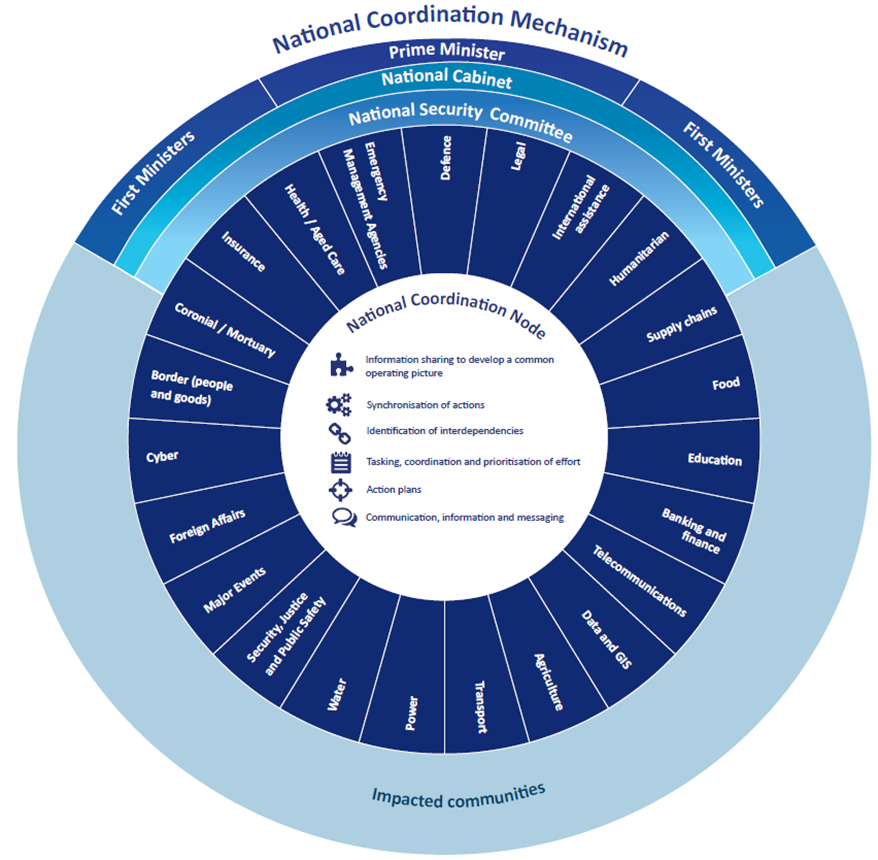 Figure A.1: National Coordination and Domain Concept Annex B – National-level Planning and Policy Documents Relevant to the AGCMF* Administered through Animal Health Australia
** Administered through Plant Health AustraliaAnnex C – Crisis Management and Response ArrangementsResponse arrangements - overviewIn the event of significant crisis requiring consequence management and coordination activities that exceed the capacity or capabilities of the lead Australian Government agency, the lead agency may seek to transition responsibility for whole-of-Australian Government coordination for consequences that sit outside their portfolio responsibilities, to NEMA. Whole-of-government response arrangements for hazard-specific crises are outlined over the following sections:International crisesDomestic security-related incidents (excluding terrorist incidents)Domestic terrorist incidentsMaritime terrorist incidents within the Australian Maritime DomainDomestic natural disastersDomestic biosecurity crisesDomestic public health crisesDomestic energy supply crisesIncidents involving offshore petroleum facilities in Commonwealth watersTransport incidents (maritime, aviation, road and rail) within Australia, the Australian Exclusive Economic Zone, or the Australian Search and Rescue RegionSpace eventsCyber incidentsC.1 	International crisesAn international incident that requires an Australian Government response. This may include natural disasters, humanitarian crises, terrorist acts, major transport incidents, civil unrest, overseas health emergencies or outbreaks, kidnapping of Australians overseas and chemical, biological, radiological or nuclear incidents which impact or may impact Australians or Australia’s national interest.
Lead Minister for response and recovery: Minister responsible for Foreign AffairsLead Agency for response and recovery: Department of Foreign Affairs and Trade
MinisterKey whole-of-government coordination mechanisms (as applicable)Cabinet or Committees of CabinetKey considerations:Prime MinisterActivate the Australian Victim of Terrorism Overseas Payment, as appropriate.Change the national terrorism threat level and/or public advice if required (in consultation with the Minister responsible for Home Affairs and the Director-General of Security).Minister responsible for Foreign AffairsMaintain international relations with foreign governments and/or international agencies.Issue/update travel advice.Provide advice to Government on numbers of affected Australians overseas. Provide consular assistance to Australians and Permanent Residents (crisis only), including citizens of consular partners.Deploy additional Australian Government resources and/or state based expertise, as required (in consultation with relevant ministers).Approve evacuation of foreign nationals, as required (in consultation with relevant ministers including the Minister responsible for Home Affairs, Defence, and states and territories).Approve the repatriation of injured and deceased Australians and other approved foreign nationals (in consultation with the Ministers responsible for Home Affairs, Defence, and Health).Approve financial assistance packages, including humanitarian funding to countries affected by international crises.Minister responsible for International Development and the Pacific (jointly with the Minister responsible for Foreign Affairs)
Maintain international relations with foreign governments and/or international agencies on humanitarian crises. Approve emergency funding packages drawn from the Humanitarian Emergency Fund.Minister responsible for Emergency ManagementActivate the Australian Government Disaster Recovery Payment and other Australian Government Disaster Payments, as necessary.Minister responsible for Home AffairsProhibit the entry of specified cargo into Australian territory (in consultation with the Minister(s) responsible for Foreign Affairs and Trade).Minister responsible for HealthDeploy Australian health resources overseas in response to an emergency, as required (at the request of the Minister responsible for Foreign Affairs).Provide advice and implementing measures to manage an international health incident which involves a threat to Australia.Liaise with the World Health Organization, including meeting reporting requirements under the International Health Regulations 2005 and administering the World Health Organization Act 1947 in Australia.Liaise with the International Atomic Energy Agency, including meeting any reporting requirements under the Convention on Early Notification of a Nuclear Accident and the Convention on Assistance in the case of a Nuclear Accident or Radiological Emergency.Minister responsible for DefenceRespond to and approve requests for Defence support, as required.Minister responsible for Cyber SecurityProvide advice on any cyber security incident considerations for 
whole-of-government communications strategy and response to the crisis. Minister responsible for CommunicationsProvide advice on the eSafety Commissioner’s response to an online content incident, including the potential use of content blocking and takedown powers, and engagement with industry.Key legislationSocial Security Act 1991World Health Organization Act 1947International Health Regulations 2005Aviation Transport Security Act 2004Online Safety Act 2021 Criminal Code Amendment (Sharing of Abhorrent Violent Material) Act 2019Telecommunications Act 1997Migration Act 1958Senior OfficialsLead senior officialDeputy Secretary, DFAT, responsible for Consular and Crisis ManagementKey whole-of-government coordination mechanismsInter-Departmental Emergency Taskforce (IDETF)Australian Government Crisis and Recovery Committee (AGCRC)National Coordination Mechanism (NCM) Relevant national plans and arrangementsAustralian Government Overseas Assistance Plan (AUSASSISTPLAN)Australian Government Plan for the Reception of Australian Citizens and approved Foreign Nationals Evacuated from Overseas (AUSRECEPLAN)Australian Government Response Plan for Overseas Mass Casualty Incidents involving Australians Overseas (OSMASSCASPLAN)France, Australia and New Zealand (FRANZ) Agreement on response to natural disasters in the PacificGuidelines for Quad Partnership on Humanitarian Assistance and Disaster Relief (HADR) in the Indo-PacificOnline Content Incident ArrangementC.2 	Domestic security-related incidents (excluding terrorist incidents)A domestic security incident, other than terrorism, that requires a whole-of-government response. This may include widespread violent civil unrest and threats (to public places, members of the public or the Parliament).Lead Minister for response and recovery: Minister responsible for Home AffairsLead Agency for response: Department of Home AffairsLead Agencies for recovery: National Emergency Management Agency and Department of Home AffairsMinisterKey whole-of-government coordination mechanismsCabinet or Committees of CabinetKey considerations:Governor-GeneralMake an order for Defence Force Aid to the Civil Authority (DFACA) of the Australian Defence Force under Part IIIAAA of the Defence Act 1903 to protect Commonwealth interests against domestic violence and from threats in Australia’s offshore area, and in response to requests from states and territories for protection against domestic violence, if the authorising Ministers (the Prime Minister, Attorney-General and Minister responsible for Defence) have approved the request. Make an order on the advice of the Minister for Defence (in consultation with the Prime Minister), calling out the ADF Reserves (Reserve Call Out) under Section 28 of the Defence Act 1903 in particular circumstances, including assistance to Australian Government, State or Territory government authorities and agencies in matters involving Australia’s national security, civil aid, humanitarian assistance, medical or civil emergency or disaster relief. May make a National Emergency Declaration under Section 11 of the National Emergency Declaration Act 2020, on the advice of the Prime Minister.Prime MinisterProvide advice to the Governor-General on authorising Defence Force Aid to the Civil Authority (DFACA) “calling out the ADF” under Part IIIAAA of the Defence Act 1903 (in consultation with the Attorney-General and Minister responsible for Defence).Authorising an Expedited DFACA Call Out of the ADF under Part IIIAAA of the Defence Act 1903 in a sudden and extraordinary emergency.Where legal and consultation thresholds have been met, provide advice to the Governor-General on making a National Emergency Declaration under the National Emergency Declaration Act 2020.Minister responsible for Home AffairsJointly authorise, as one of the alternative Ministers, an Expedited Call Out order with the Minister responsible for Defence or the Attorney-General in the event that the other authorising Ministers are uncontactable.Minister responsible for Emergency ManagementCoordinate Australian Government support provided to states and territories in responding to security incident(s) within their jurisdictions, as required (in consultation with the Prime Minister and, if ADF is providing assistance, the Minister responsible for Defence).Activate the Australian Government Disaster Recovery Payment and/or the Disaster Recovery Allowance, and/or recovery assistance for New Zealand visa holders, as necessary.Respond to requests from states and territories for Australian Government non-financial assistance under COMDISPLAN arrangements, as required (in consultation with relevant ministers).Support the Prime Minister with relevant information to inform the potential recommendation for a National Emergency Declaration.Minister responsible for DefenceRespond to and approve requests for Defence support where use of force is not contemplated under Defence Assistance to the Civil Community (DACC) arrangements, as required.Provide advice to the Governor-General on calling out the ADF under Part IIIAAA of the Defence Act 1903, as required (in consultation with the Prime Minister and Attorney-General).Jointly authorise with the Attorney-General an Expedited Call Out order of the ADF in the event the Prime Minister is uncontactable.Provide advice to the Governor-General on calling out the ADF Reserves under Section 28 of the Defence Act 1903, in consultation with the Prime Minister.Minister responsible for Cyber SecurityProvide advice on any cyber security incident considerations for whole-of-government communications strategy and response to the crisis.Attorney-GeneralProviding advice to the Governor-General on authorisation of a Defence Force Aid to the Civil Authority (DFACA) ‘call out’ of the ADF under Part IIIAAA of the Defence Act 1903, as required (in consultation with the Prime Minister and the Minister responsible for Defence).Jointly authorising with the Minister responsible for Defence an Expedited DFACA Call Out order of the ADF in the event the Prime Minister is uncontactable.Providing advice to Government on legal or constitutional issues – including international legal advice as appropriate.Minister responsible for Foreign AffairsLiaise with, and provide protocol assistance to, foreign governments, Embassies, High Commissions and Consulates.Jointly authorise, as one of the alternative Ministers, an Expedited DFACA Call Out order with the Minister responsible for Defence or the Attorney-General in the event that the other authorising Ministers are uncontactable.TreasurerJointly authorise, as one of the alternative Ministers, an Expedited DFACA Call Out order with the Minister responsible for Defence or the Attorney-General in the event that the other authorising Ministers are uncontactable.Deputy Prime MinisterJointly authorise, as one of the alternative Ministers, an Expedited DFACA Call Out order with the Minister responsible for Defence or the Attorney-General in the event that the other authorising Ministers are uncontactable.Minister responsible for CommunicationsProvide advice on the eSafety Commissioner’s response to an online content incident, including the potential use of content blocking and takedown powers, and engagement with industry.Key legislationAviation Transport Security Act 2004Maritime Transport and Offshore Facilities Security Act 2003Social Security Act 1991Defence Act 1903National Emergency Declaration Act 2020 Online Safety Act 2021Australian Federal Police Act 1979Crimes Act 1914Criminal Code Act 1995Telecommunications Act 1997Security of Critical Infrastructure Act 2018Senior OfficialsLead senior officialDeputy Coordinator General, Emergency Management and Response, NEMAChief of the Defence Force (where ADF assistance is provided)Key whole-of-government coordination mechanismsNational Coordination Mechanism (NCM)Australian Government Crisis and Recovery Committee (AGCRC)Relevant national plans and arrangementsAustralian Government Disaster Response Plan (COMDISPLAN)Continuity of Executive Government Plan (CoEG)Australian Government Protective Security ArrangementsFramework for the Protection of the National Information Infrastructure (FPNII)Guidelines for requesting support from the Australian Defence Force (Call Out) under Part IIIAAA of the Defence Act 1903 by States and TerritoriesDefence Policy Guide: Threshold for Call Out of the Australian Defence ForceDefence Assistance to the Civil Community (DACC Policy and Manual)Online Content Incident ArrangementNational Emergency Declaration Aide-MémoireC.3 	Domestic terrorist incidentsA domestic terrorist incident (suspected or declared) that requires a whole-of-government response.A terrorist incident is an act, or threat to commit an act, that is done with the intention to coerce or influence the public or any government by intimidation to advance a political, religious or ideological cause, and the act causes:death, serious harm or endangers a personserious damage to propertya serious risk to the health or safety of the publicthe serious interference with, disruption, or destruction, of critical infrastructure.
Lead Minister for response: Minister responsible for Home Affairs Lead Agency for response: Department of Home AffairsLead Agencies for recovery: National Emergency Management Agency and Department of Home AffairsMinisterKey whole-of-government coordination mechanismsCabinet or Committees of CabinetKey considerations:Governor-GeneralMake an order for Defence Force Aid to the Civil Authority (DFACA) to ‘call out’ the ADF under Part IIIAAA of the Defence Act 1903 to protect Commonwealth interests against domestic violence and from threats in Australia’s offshore area, and in response to requests from states and territories for protection against domestic violence, on the advice of the authorising Ministers (the Prime Minister, Attorney-General and Minister responsible for Defence).Make an order on the advice of the Minister responsible for Defence (in consultation with the Prime Minister), calling out the ADF Reserves (Reserve Call Out) under Section 28 of the Defence Act 1903 in particular circumstances, including assistance to Australian Government, State or Territory government authorities and agencies in matters involving Australia’s national security, civil aid, humanitarian assistance, medical or civil emergency or disaster relief. May make a National Emergency Declaration under Section 11 of the National Emergency Declaration Act 2020, on the advice of the Prime Minister.Prime MinisterChange the national terrorism threat level and/or public advice, if, when and where required (in consultation with the Minister responsible for Home Affairs, the Director-General of Security, and/or the affected jurisdiction(s)).Declare a National Terrorist Situation, if, when and where required (with the agreement of the affected states and/or territories).Approve Category C and D assistance under the Disaster Recovery Funding Arrangements (DRFA), as necessary.Provide advice to the Governor-General on DFACA Call Out of the ADF under Part IIIAAA of the Defence Act 1903 (in consultation with the Attorney-General and Minister responsible for Defence).Authorise an Expedited DFACA Call Out of the ADF in a sudden and extraordinary emergency.Where legal and consultation thresholds have been met, provide advice to the Governor-General on the making of a National Emergency Declaration under the National Emergency Declaration Act 2020.Minister responsible for Home AffairsJointly authorise, as one of the alternative Ministers, an Expedited DFACA Call Out order with the Minister responsible for Defence or the Attorney-General in the event that the other authorising Ministers are uncontactable.Prohibit the entry of specified cargo into Australian territory (in consultation with the Minister(s) responsible for Foreign Affairs and Trade).Minister responsible for Emergency Management Coordinate Australian Government support provided to states and territories in responding to a domestic terrorist incident(s) within their jurisdictions, as required (in consultation with the Prime Minister and, if ADF is providing assistance, the Minister responsible for Defence).Respond to requests from states and territories for Australian Government non-financial assistance under COMDISPLAN arrangements, as required (in consultation with relevant ministers).Respond to requests for financial assistance under the DRFA, as necessary (the Prime Minister’s approval is required for Category C and D requests).Activate the Australian Government Disaster Recovery Payment and/or the Disaster Recovery Allowance, and/or recovery assistance for New Zealand visa holders, as necessary.Support the Prime Minister with relevant information to inform the potential recommendation for a National Emergency Declaration.Minister responsible for DefenceRespond to and approve requests for Defence support where use of force is not contemplated under Defence Assistance to the Civil Community (DACC) arrangements.Provide advice to the Governor-General on DFACA ‘call out’ of the ADF under Part IIIAAA of the Defence Act 1903, as required (in consultation with the Prime Minister and Attorney-General).Jointly authorising with the Attorney-General an Expedited DFACA Call Out order of the ADF in the event the Prime Minister is uncontactable.Provide advice to the Governor-General (in consultation with the Prime Minister) on calling out the ADF Reserves under Section 28 of the Defence Act 1903.Minister responsible for Cyber SecurityProvide advice on any cyber security incident considerations for whole-of-government communications strategy and response to the crisis.Attorney-GeneralProviding advice to the Governor-General on DFACA Call Out of the ADF under Part IIIAAA of the Defence Act 1903, as required (in consultation with the Prime Minister and the Minister responsible for Defence).Jointly authorising with the Minister responsible for Defence an Expedited DFACA Call Out order of the ADF in the event the Prime Minister is uncontactable.Declaring Commonwealth places to be ‘prescribed security zones’ under Part IAA of the Crimes Act 1914 if such declarations would assist in preventing terrorist acts from occurring, or in responding to a terrorist act.Providing advice to Government on legal or constitutional issues – including international legal advice as appropriate.Minister responsible for HealthCoordinate health sector response, as appropriate.TreasurerJointly authorise, as one of the alternative Ministers, an Expedited DFACA Call Out order with the Minister responsible for Defence or the Attorney-General in the event that the other authorising Ministers are uncontactable. Assistant TreasurerDecide to activate the Terrorism Insurance Scheme (in consultation with the Minister responsible for Home Affairs).Minister responsible for Foreign AffairsLiaise with, and provide protocol assistance to, foreign governments, Embassies, High Commissions and Consulates.Jointly authorise, as one of the alternative Ministers, an Expedited DFACA Call Out order with the Minister responsible for Defence or the Attorney-General in the event that the other authorising Ministers are uncontactable.Deputy Prime MinisterJointly authorise, as one of the alternative Ministers, an Expedited DFACA Call Out order with the Minister responsible for Defence or the Attorney-General in the event that the other authorising Ministers are uncontactable.Minister responsible for CommunicationsProvide advice on the eSafety Commissioner’s response to an online content incident, including the potential use of content blocking and takedown powers, and engagement with industry.Key legislationSocial Security Act 1991Terrorism and Cyclone Insurance Act 2003Defence Act 1903Aviation Transport Security Act 2004Maritime Transport and Offshore Facilities Security Act 2003Offshore Facilities Security Act 2003National Emergency Declaration Act 2020Online Safety Act 2021Australian Federal Police Act 1979Crimes Act 1914Criminal Code Act 1995National Health Security Act 2007Security of Critical Infrastructure Act 2018Intelligence Services Act 2001Telecommunications Act 1997Migration Act 1958Senior OfficialsLead senior officialCommonwealth Counter-Terrorism CoordinatorChief of the Defence Force (where ADF assistance is provided)Key whole-of-government coordination mechanismsAustralian Government Crisis and Recovery Committee (AGCRC)National Coordination Mechanism (NCM)Counter-Terrorism Coordination Centre (CTCC)Relevant national plans and arrangementsAustralian Government Disaster Response Plan (COMDISPLAN)Australian Government Piracy Response Plan (AUSPIRACYPLAN)Continuity of Executive Government Plan (CoEG)Australian Government Protective Security ArrangementsNational Counter-Terrorism Plan (NCTP) and its associated Handbook (NCT Handbook)Framework for the Protection of the National Information Infrastructure (FPNII)Disaster Recovery Funding Arrangements (DRFA)National Security Public Information GuidelinesDefence Force Aid to the Civil Authority (Call Out) under Part IIIAAA of the Defence Act 1903 Guidelines for requesting support from the Australian Defence Force (Call Out) under Part IIIAAA of the Defence Act 1903 by states and territoriesDefence Policy Guide: Threshold for Call Out of the Australian Defence ForceDefence Assistance to the Civil Community (DACC Policy and Manual)Major Aviation Security Incident (MASI)Online Content Incident ArrangementNational Emergency Declaration Aide-MémoireC.4 	Maritime terrorist incidents within the Australian Security Forces Authority AreaA maritime terrorist incident (suspected or declared) within the Australian Security Forces Authority Areas that requires a whole-of-government response. The Security Forces Authority Area is synonymous with Australia’s Search and Rescue Region. The Australian Government has direct responsibility for offshore maritime terrorism prevention, response and recovery, from the territorial sea baseline to the outer boundary of Australia’s Security Forces Authority Area. Maritime terrorist incidents may include:attacks on fixed infrastructureattacks against vesselsattacks on commercial interests orincidents mounted from, or through, the maritime environment.
Lead Minister for response and recovery: Minister responsible for Home AffairsLead Agency for operational response: Australian Border Force (Maritime Border Command)
Lead Agencies for recovery: National Emergency Management Agency and Australian Border Force (Maritime Border Command)MinisterKey whole-of-government coordination mechanismsCabinet or Committees of CabinetKey considerations:Governor-GeneralMake an order for the Defence Force Aid to the Civil Authority (DFACA) to call out the ADF under Part IIIAAA of the Defence Act 1903 to protect Commonwealth interests from threats in Australia’s offshore area, on the advice of the authorising Ministers (the Prime Minister, Attorney-General and Minister responsible for Defence).May make a National Emergency Declaration under Section 11 of the National Emergency Declaration Act 2020, on the advice of the Prime Minister.Prime MinisterChange the national terrorism threat level, if, when, and where required (in consultation with the Minister responsible for Home Affairs and/or the affected jurisdiction(s)).Declare a National Terrorist Situation, if, when and where required (with the agreement of the affected states and/or territories).Provide advice to the Governor-General on DFACA ‘call out’ the ADF under Part IIIAAA of the Defence Act 1903 (in consultation with the Attorney-General and Minister responsible for Defence).Authorise an Expedited DFACA Call Out of the ADF in a sudden and extraordinary emergency.Approve Category C and D assistance under the Disaster Recovery Funding Arrangements (DRFA), as necessary.Where legal and consultation thresholds have been met, provide advice to the Governor-General on the making of a National Emergency Declaration under the National Emergency Declaration Act 2020.Minister responsible for Home AffairsCoordinate Australian Government support provided to states and territories in responding to a domestic terrorist incident(s) within their jurisdictions, as required (in consultation with the Prime Minister and, if ADF is providing assistance, the Minister responsible for Defence).Jointly authorise, as one of the alternative Ministers, an Expedited DFACA Call Out order with the Minister responsible for Defence or the Attorney-General in the event that the other authorising Ministers are uncontactable.Minister responsible for Emergency ManagementRespond to requests from states and territories for Australian Government 
non-financial assistance under COMDISPLAN arrangements, as required (in consultation with relevant ministers).Respond to requests for financial assistance under the DRFA, as necessary (the Prime Minister’s approval is required for Category C and D requests).Activate the Australian Government Disaster Recovery Payment and/or the Disaster Recovery Allowance, and/or recovery assistance for New Zealand visa holders, as necessary.Support the Prime Minister with relevant information to inform the potential recommendation for a National Emergency Declaration.Attorney-GeneralProvide advice to the Governor-General on DFACA ‘call out’ of the ADF under Part IIIAAA of the Defence Act 1903 as required and in conjunction with the Prime Minister and the Minister responsible for Defence.Jointly authorise with the Minister responsible for Defence an Expedited DFACA Call Out Order of the ADF in the event the Prime Minister is uncontactable.Declaring Commonwealth places to be ‘prescribed security zones’ under Part IAA of the Crimes Act 1914 if such declarations would assist in preventing terrorist acts from occurring, or in responding to a terrorist act.Providing advice to Government on legal or constitutional issues – including international legal advice as appropriate.Minister responsible for DefenceProvide advice to the Governor-General on DFACA ‘call out’ of the ADF under Part IIIAAA of the Defence Act 1903, as required and in conjunction with the Prime Minister and the Attorney-General.Jointly authorise with the Attorney-General an Expedited Call Out order of the ADF in the event the Prime Minister is uncontactable.Provide advice to the Governor-General on calling out the ADF Reserves under Section 28 of the Defence Act 1903.Consult the Prime Minister on calling out the ADF Reserves under Section 28 of the Defence Act 1903.Minister responsible for Cyber SecurityProvide advice on any cyber security incident considerations for whole-of-government communications strategy and response to the crisis.TreasurerJointly authorise, as one of the alternative Ministers, an Expedited Call Out order with the Minister responsible for Defence or the Attorney-General in the event that the other authorising Ministers are uncontactable.Assistant TreasurerDecide to activate the Terrorism Insurance Scheme (in consultation with the Minister responsible for Home Affairs).Deputy Prime MinisterJointly authorise, as one of the alternative Ministers, an Expedited Call Out order with the Minister responsible for Defence or the Attorney-General in the event that the other authorising Ministers are uncontactable.Minister responsible for Foreign AffairsLiaise with, and provide protocol assistance to, foreign governments, Embassies, High Commissions and Consulates.Jointly authorise, as one of the alternative Ministers, an Expedited Call Out order with the Minister responsible for Defence or the Attorney-General in the event that the other authorising Ministers are uncontactable.Key legislationCommonwealth of Australia Constitution Act 1900Criminal Code Act 1995Crimes Act 1914Australian Security Intelligence Organisation Act 1979Defence Act 1903Crimes at Sea Act 2000Crimes (Ships and Fixed Platforms) Act 1992Social Security Act 1991Maritime Powers Act 2013Maritime Transport and Offshore Facilities Security Act 2003National Emergency Declaration Act 2020Security of Critical Infrastructure Act 2018Senior OfficialsLead senior officialsCommonwealth Counter-Terrorism CoordinatorCommander, Maritime Border Command, Australian Border ForceChief of the Defence ForceKey whole-of-government coordination mechanismsAustralian Government Crisis and Recovery Committee (AGCRC)National Coordination Mechanism (NCM)Counter-Terrorism Coordination Centre (CTCC)Relevant national plans and arrangementsAustralian Government Disaster Response Plan (COMDISPLAN)Continuity of Executive Government Plan (CoEG)Australian Government Protective Security ArrangementsNational Counter-Terrorism Plan (NCTP) and its associated Handbook (NCT Handbook)National Security Public Information GuidelinesAustralian Maritime Counter-Terrorism Response Concept (AMCTRC)Maritime Counter-Terrorism Incident Response Manual (MCTIRM)Framework for the Protection of the National Information Infrastructure (FPNII)Communication Strategy: Australian Defence Force (Call Out) under Part IIIAAA of the Defence Act 1903Guidelines for requesting support from the Australian Defence Force (Call Out) under Part IIIAAA of the Defence Act 1903 by States and TerritoriesDefence Policy Guide: Threshold for Call Out of the Australian Defence ForceDefence Assistance to the Civil Community (DACC Policy and Manual)Disaster Recovery Funding Arrangements (DRFA)Major Aviation Security Incident (MASI)National Emergency Declaration Aide-MémoireC5 	Domestic natural disastersA domestic rapid onset event that requires a whole-of-government response. This may include bushfires, earthquakes, floods, storms, cyclones, storm surges, landslides, tsunamis, meteorite strikes or tornados. It does not include space weather or space debris re-entry, which are covered by Annex C.11.Lead Minister for response and recovery: Minister responsible for Emergency ManagementLead Agency for response and recovery: National Emergency Management AgencyMinisterKey whole-of-government coordination mechanismsCabinet or Committees of CabinetKey considerations:Governor-GeneralMay make a National Emergency Declaration under Section 11 of the National Emergency Declaration Act 2020, on the advice of the Prime Minister.Make an order on the advice of the Minister responsible for Defence (in consultation with the Prime Minister), calling out the ADF Reserves (Reserve Call Out) under Section 28 of the Defence Act 1903 in particular circumstances, including assistance to Australian Government, State or Territory government authorities and agencies in matters involving Australia’s national security, civil aid, humanitarian assistance, medical or civil emergency or disaster relief. Prime MinisterApprove Category C and D assistance under the Disaster Recovery Funding Arrangement (DRFA), as necessary.Where legal and consultation thresholds have been met, provide advice to the Governor-General on the making of a National Emergency Declaration under the National Emergency Declaration Act 2020.Minister responsible for Emergency Management
Respond to requests from states and territories for Australian Government non-financial assistance under COMDISPLAN arrangements, as required (in consultation with relevant ministers).Respond to requests for financial assistance under the DRFA, as necessary (the Prime Minister’s approval is required for Category C and D requests).Activate the Australian Government Disaster Recovery Payment and/or the Disaster Recovery Allowance, and/or recovery assistance for New Zealand visa holders, as necessary.Support the Prime Minister with relevant information to inform the potential recommendation for a National Emergency Declaration.Minister responsible for DefenceResponding to and approving requests for significant Defence support where use of force is not contemplated under Defence Assistance to the Civil Community (DACC), as required.Provide advice to the Governor-General on calling out the ADF Reserves (Reserve Call Out) under Section 28 of the Defence Act 1903 after consultation with the Prime Minister.Minister responsible for Cyber SecurityProvide advice on any cyber security incident considerations for whole-of-government communications strategy and response to the crisis.Minister responsible for HealthCoordination of the health sector, as appropriate.Minister responsible for Foreign AffairsCoordinate any offers of international assistance, as required.Liaise with, and provide protocol assistance to, foreign governments, Embassies, High Commissions and Consulates.Minister responsible for the EnvironmentProvide advice on weather, tsunami and flood warnings and alerts.Provide advice on Matters of National Environmental Significance under the Environment Protection and Biodiversity Conservation Act 1999.Key legislationSocial Security Act 1991National Emergency Declaration Act 2020Environment Protection and Biodiversity Conservation Act 1999Senior OfficialsLead senior officials Relevant Deputy Coordinator General, NEMAKey whole-of-government coordination mechanisms (as applicable):Australian Government Crisis and Recovery Committee (AGCRC)National Coordination Mechanism (NCM)Commissioners and Chief Officers Strategic Committee (CCOSC)Relevant national plans and arrangements (as applicable)Australian Government Disaster Response Plan (COMDISPLAN)Australian Government Space Re-entry Debris Plan (AUSSPREDPLAN)Australia’s Domestic Health Response Plan for All-Hazards Incidents of National Significance (AUSHEALTHRESPLAN)Defence Assistance to the Civil Community (DACC Policy and Manual)Disaster Recovery Funding Arrangements (DRFA)National Emergency Declaration Aide-MémoireC.6 	Domestic biosecurity crisesAn incident where a pest or disease poses immediate threat to part or parts of Australia’s economy, environment, or community that requires a whole-of-government response. This may include animal diseases (e.g. equine influenza, foot and mouth disease); plant pests and diseases (e.g. Xylella); and pests impacting on the environment or social amenity (e.g. invasive ants).Lead Minister for response and recovery: Minister responsible for AgricultureLead Agency for response: Department of Agriculture, Fisheries and ForestryLead Agencies for recovery: National Emergency Management Agency and Department of Agriculture, Fisheries and ForestryMinisterMinisterKey whole-of-government coordination mechanismsCabinet or Committees of CabinetKey considerations:Governor-GeneralMay make a National Emergency Declaration under Section 11 of the National Emergency Declaration Act 2020, on the advice of the Prime Minister. Declare a biosecurity emergency, on the advice of the Minister responsible for Biosecurity under Part 1 of Chapter 8 of the Biosecurity Act 2015.Prime MinisterWhere legal and consultation thresholds have been met, provide advice to the Governor-General on the making of a National Emergency Declaration under the National Emergency Declaration Act 2020.Minister responsible for BiosecurityDetermine the need for and recommend to the Governor-General to declare a biosecurity emergency under Part 1 of Chapter 8 of the Biosecurity Act 2015.Approve the implementation of biosecurity measures.Negotiate to maintain or regain market access in the event of a disease, pest or food safety incident that may impact upon trade.Minister responsible for HealthCoordinate health sector response, as appropriate.Minister responsible for Emergency ManagementRespond to requests from states and territories for Australian Government non-financial assistance under COMDISPLAN arrangements, as required (in consultation with relevant ministers). Activate the Australian Government Disaster Recovery Payment and/or the Disaster Recovery Allowance, as necessary.Support the Prime Minister with relevant information to inform the potential recommendation for a National Emergency Declaration.Minister responsible for DefenceResponding to and approving requests for significant Defence support where use of force is not contemplated under Defence Assistance to the Civil Community (DACC), as required.Provide advice to the Governor-General (after consultation with the Prime Minister) as to whether he/she is satisfied of various matters relevant to the calling out the ADF Reserves (Reserve Call Out) under Section 28 of the Defence Act 1903.Minister responsible for Cyber SecurityProvide advice on any cyber security incident considerations for whole-of-government communications strategy and response to the crisis.Minister responsible for Home AffairsProvide advice on any matters related to the control of Australia’s international border settings in response to the crisis (in consultation with the Minister responsible for Foreign Affairs and Trade).Minister responsible for Foreign AffairsCoordinate any offers of international assistance, as required.Liaise with, and provide protocol assistance to, foreign governments, Embassies, High Commissions and Consulates.Key LegislationExport Control Act 2020Biosecurity Act 2015Environment Protection and Biodiversity Conservation Act 1999National Emergency Declaration Act 2020Social Security Act 1991Therapeutic Goods Administration Act 1989National Health Security Act 2007 pt IIISenior OfficialsLead senior officialDeputy Secretary, Department responsible for Agriculture.Key whole-of-government coordination mechanismsAustralian Government Crisis and Recovery Committee (AGCRC)National Coordination Mechanism (NCM)National Management Group and Consultative CommitteesNational plans and arrangementsAustralian Government Disaster Response Plan (COMDISPLAN)Australian Aquatic Veterinary Emergency Plan (AQUAVETPLAN)Australian Emergency Marine Pest Plan (EMPPlan)Australian Government Biosecurity and Agricultural Response Plan (AUSBIOAGPLAN)Australian Emergency Plant Pest Response Plan (PLANTPLAN)Australian Veterinary Emergency Plan (AUSVETPLAN)Emergency Animal Disease Response Agreement (EADRA)Emergency Plant Pest Response Deed (EPPRD)Intergovernmental Agreement on Biosecurity (IGAB)National Environmental Biosecurity Response Agreement (NEBRA)Defence Assistance to the Civil Community (DACC Policy and Manual)National Emergency Declaration Aid-MémoireC.7 	Domestic public health crisesA domestic public health incident that requires a whole-of-government response. Examples may include an influenza pandemic or a serious infectious disease outbreak or a chemical, biological, radiological or nuclear hazard of national significance.Lead Minister for response and recovery: Minister responsible for HealthLead Agency for response: Department of Health and Aged CareLead Agencies for recovery: National Emergency Management Agency and Department of Health and Aged CareMinisterKey whole-of-government coordination mechanismsCabinet or Committees of CabinetKey considerations:Governor-GeneralDeclare a human biosecurity emergency, as required (on advice from the Minister responsible for Health) under Part 2 of Chapter 8 of the Biosecurity Act 2015.May make a National Emergency Declaration under Section 11 of the National Emergency Declaration Act 2020, on the advice of the Prime Minister.Prime MinisterWhere legal and consultation thresholds have been met, providing advice to the Governor-General on the making of a National Emergency Declaration under the National Emergency Declaration Act 2020.Minister responsible for HealthAdvising the Governor-General on the declaration of a human biosecurity emergency under Part 2, Chapter 8 of the Biosecurity Act 2015.Determining requirements and issuing directions during a human biosecurity emergency.Shaping the direction of response to a health incident of national significance, including public health response, as necessary.Coordination of health sector response, as appropriate.Developing assistance packages to assist with recovery efforts, as required.Seeking advice from the Minister responsible for Agriculture in the event of food-borne disease crises linked to imported food, as necessary.Minister responsible for Emergency ManagementResponding to requests from states and territories for Australian Government non-financial assistance under COMDISPLAN arrangements as required (in consultation with relevant ministers).Support the lead minister to coordinate whole-of-government non-health action.Support the Prime Minister with relevant information to inform the potential recommendation for a National Emergency Declaration.Minister responsible for DefenceResponding to and approving requests for significant Defence support where use of force is not contemplated under Defence Assistance to the Civil Community (DACC), as required.Minister responsible for Cyber SecurityProvide advice on any cyber security incident considerations for 
whole-of-government communications strategy and response to the crisis.Minister responsible for Home AffairsProvide advice on any matters related to the control of Australia’s international border settings in response to the crisis (in consultation with the Minister responsible for Foreign Affairs and Trade).Minister responsible for Foreign AffairsCoordinate any offers of international assistance, as required.Liaise with, and provide protocol assistance to, foreign governments, Embassies, High Commissions and Consulates.LegislationBiosecurity Act 2015National Health Security Act 2007Imported Food Control Act 1992World Health Organization Act 1947International Health Regulations 2005National Emergency Declaration Act 2020Therapeutic Goods Administration Act 1989Senior OfficialsLead senior official:Chief Medical Officer, Department of Health and Aged CareKey whole-of-government coordination mechanismsAustralian Government Crisis and Recovery Committee (AGCRC)Australian Health Protection Principal Committee (AHPPC)National Coordination Mechanism (NCM)National plans and arrangementsAustralian Government Disaster Response Plan (COMDISPLAN)National Health Security Agreement (NHSA)National Health Emergency Response Arrangements (NHERA)Emergency Response Plan for Communicable Diseases of National Significance (CD Plan)Emergency Response Plan for Communicable Disease Incidents of National Significance: National Arrangements (National CD Plan)Australia’s Domestic Health Response Plan for All-Hazards Incidents of National Significance (AUSHEALTHRESPLAN)Domestic Health Response Plan for Chemical, Biological, Radiological or Nuclear Incidents of National Significance (Health CBRN Plan)Australian Health Management Plan for Pandemic Influenza (AHMPPI)National Food Incident Response Protocol (NFSIRP)Guidelines for the epidemiological investigation of multi-jurisdictional outbreaks that are potentially foodborneDefence Assistance to the Civil Community (DACC Policy and Manual)National Emergency Declaration Aide-MémoireC.8 	Domestic energy supply crisesA domestic energy supply crisis that requires a whole-of-government response. This may include liquid fuel supply, natural gas supply or power supply.Lead Minister for Response and Recovery: Minister responsible for Energy Lead agency for response: Department of Climate Change, Energy, the Environment and WaterLead agencies for recovery: National Emergency Management Agency and Department of Climate Change, Energy, the Environment and WaterC.8.1	Energy supply crises – liquid fuelMinisterKey whole-of-government coordination mechanismsCabinet or Committees of CabinetKey considerations:Governor-GeneralDeclare a National Liquid Fuel Emergency under the provisions of the Liquid Fuel Emergency Act 1984 (LFE Act). May make a National Emergency Declaration under Section 11 of the National Emergency Declaration Act 2020, on the advice of the Prime Minister.Prime MinisterWhere legal and consultation thresholds have been met, provide advice to the Governor-General on the making of a National Emergency Declaration under the National Emergency Declaration Act 2020.Minister responsible for EnergyAdvising the Governor-General on whether a national liquid fuel emergency should be declared, as required.Activating and exercising powers under the LFE Act, after the Governor-General declares an emergency, as necessary.Minister responsible for Emergency ManagementResponding to requests from states and territories for Australian Government non-financial assistance under COMDISPLAN arrangements (in consultation with the Minister responsible for Energy).Support the Prime Minister with relevant information to inform the potential recommendation for a National Emergency Declaration.Minister responsible for Cyber SecurityProvide advice on any cyber security considerations for whole-of-government communications strategy and response to the crisis.Minister responsible for Foreign AffairsCoordinate any offers of international assistance, as required.Liaise with, and provide protocol assistance to, foreign governments, Embassies, High Commissions and Consulates.LegislationLiquid Fuel Emergency Act 1984 (LFE Act), the associated Liquid Fuel Emergency Guidelines (LFEG); and 2019 Determination on Essential UsersNational Emergency Declaration Act 2020Senior OfficialsKey senior officialDeputy Secretary responsible for Energy in the Department of Climate Change, Energy, the Environment and WaterKey whole-of-government coordination mechanismsNational Oil Supplies Emergency Committee (NOSEC)Australian Government Crisis and Recovery Committee (AGCRC)National Coordination Mechanism (NCM)National plans and arrangementsNational Liquid Fuels Emergency Response PlanIntergovernmental Agreement (IGA) in relation to a Liquid Fuel EmergencyJet Fuel Supply Assurance – Supply Disruption ProtocolNational Emergency Declaration Aide-MémoireC.8.2 	Energy supply crises – natural gasMinisterKey whole-of-government coordination mechanismsCabinet or Committees of CabinetKey considerations:Governor-GeneralMay make a National Emergency Declaration under Section 11 of the National Emergency Declaration Act 2020, on the advice of the Prime Minister.Prime MinisterWhere legal and consultation thresholds have been met, provide advice to the Governor-General on the making of a National Emergency Declaration under the National Emergency Declaration Act 2020.Minister responsible for EnergyContribute to key leadership messaging in support of Australian Energy Market Operator (AEMO) and jurisdictional responses.Advise Cabinet of AEMO and jurisdictions’ responses as per the Interruption to Gas Supply Process (ITGSP).Convene an Energy Ministers’ Sub Group meeting (of the Energy & Climate Change Ministerial Council) to ensure communication and coordination of the response with state and territory ministers.Minister responsible for Emergency ManagementRespond to requests from states and territories for Australian Government non-financial assistance under COMDISPLAN arrangements (in consultation with the Minister responsible for Energy).Support the Prime Minister with relevant information to inform the potential recommendation for a National Emergency Declaration.Minister responsible for Cyber SecurityProvide advice on any cyber security considerations for whole-of-government communications strategy and response to the crisis.Minister responsible for Foreign AffairsCoordinate any offers of international assistance, as required.Liaise with, and provide protocol assistance to, foreign governments, Embassies, High Commissions and Consulates.Key LegislationNational Emergency Declaration Act 2020National Gas Law (National Gas (South Australia) Act 2008)Senior OfficialsKey senior officialsDeputy Secretary responsible for Energy in the Department of Climate Change, Energy, the Environment and WaterKey whole-of-government coordination mechanismsNational Gas Emergency Response Advisory Committee (NGERAC)Australian Government Crisis and Recovery Committee (AGCRC)National Coordination Mechanism (NCM)National plans and arrangementsInterruption to Gas Supply Process (ITGSP)Memorandum of Understanding in relation to National Gas Emergency Response Protocol (NGERP) (including use of emergency powers)National Emergency Declaration Aide-MémoireC.8.3	Energy supply crises – power system emergencyIncidents may include any event significantly impacting the power system, particularly across multiple jurisdictions. The Australian Energy Market Operator (AEMO) chairs the National Electricity Market Emergency Management Forum. Electricity Emergencies in WA and NT are managed by jurisdictional mechanisms.MinisterKey whole-of-government coordination mechanismsCabinet or Committees of CabinetKey considerations:Governor-GeneralMay make a National Emergency Declaration under Section 11 of the National Emergency Declaration Act 2020, on the advice of the Prime Minister.Prime MinisterWhere legal and consultation thresholds have been met, provide advice to the Governor-General on the making of a National Emergency Declaration under the National Emergency Declaration Act 2020.Minister responsible for EnergyIf the event occurs in the National Electricity Market:Contribute to key leadership messaging in support of AEMO and jurisdictional responsesAdvise Cabinet of AEMO and jurisdictions’ responses as per the Power System Emergency Management Plan (PSEMP)Hold an Energy Ministers’ Sub Group Meeting (of the Energy & Climate Change Ministerial Council) to ensure communication and coordination of the response with state and territory ministers.If the event occurs outside the National Electricity Market:Contribute to key leadership messaging in support of jurisdictional responsesAdvise Cabinet of jurisdictions’ responsesHold an Energy Ministers’ Sub Group Meeting (of the Energy & Climate Change Ministerial Council) to ensure communication and coordination of the response with state and territory ministers.Minister responsible for Emergency ManagementRespond to requests from states and territories for Australian Government non-financial assistance under COMDISPLAN arrangements (in consultation with the Minister responsible for Energy).Support the Prime Minister with relevant information to inform the potential recommendation for a National Emergency Declaration.Minister responsible for Cyber SecurityProvide advice on any cyber security considerations for whole-of-government communications strategy and response to the crisis.Minister responsible for Foreign AffairsCoordinate any offers of international assistance, as required.Liaise with, and provide protocol assistance to, foreign governments, Embassies, High Commissions and Consulates.LegislationNational Emergency Declaration Act 2020.National Electricity Law (National Electricity (South Australia) Act 1996).Senior OfficialsKey senior officialsDeputy Secretary responsible for Energy in the Department of Climate Change, Energy, the Environment and WaterKey whole-of-government coordination mechanismsAustralian Government Crisis and Recovery Committee (AGCRC)National Electricity Market Emergency Management Forum (NEMEMF)National Coordination Mechanism (NCM)National plans and arrangementsAEMO’s Power System Emergency Management Plan (PSEMP)National Electricity Market Memorandum of Understanding on the Use of Emergency Powers (NEM Emergency Powers MOU)National Emergency Declaration Aide-MémoireC.9 Incidents involving an offshore petroleum facility in Commonwealth watersIncidents may include any non-security related event that occurs at, or has a direct link to, an offshore petroleum facility in Commonwealth waters (e.g. fire, oil spill) and requires a whole-of-government response.Note: Commonwealth waters are three nautical miles to 200 nautical miles off the Australian coastline.Lead Minister for response and recovery: Minister responsible for Resources Lead Agency for response and recovery: Department of Industry, Science and ResourcesMinisterKey whole-of-government coordination mechanismsCabinet or Committees of CabinetKey considerations:Governor-GeneralMay make a National Emergency Declaration under Section 11 of the National Emergency Declaration Act 2020, on the advice of the Prime Minister.Prime MinisterWhere legal and consultation thresholds have been met, provide advice to the Governor-General on the making of a National Emergency Declaration under the National Emergency Declaration Act 2020.Minister responsible for ResourcesActivate powers under the Offshore Petroleum and Greenhouse Gas Storage Act 2006 (OPGGS Act).Respond to requests from states and territories.Minister responsible for Emergency ManagementRespond to requests from states and territories for Australian Government non-financial assistance under COMDISPLAN arrangements (in consultation with the Minister responsible for Energy).Support the Prime Minister with relevant information to inform the potential recommendation for a National Emergency Declaration.Minister responsible for Foreign AffairsCoordinate any offers of international assistance, as required.Liaise with, and provide protocol assistance to, foreign governments, Embassies, High Commissions and Consulates.Key legislationOffshore Petroleum and Greenhouse Gas Storage Act 2006Environment Protection and Biodiversity Conservation Act 1999National Emergency Declaration Act 2020Senior OfficialsLead senior officialsDeputy Secretary, Department of Industry, Science and ResourcesChief Executive Officer, National Offshore Petroleum Safety and Environmental Management Authority (NOPSEMA)Key consideration: whether an incident meets the threshold for an “oil spill emergency” under Schedule 2A of the Offshore Petroleum and Greenhouse Gas Storage Act 2006.Key whole-of-government coordination mechanismsAustralian Government Crisis and Recovery Committee (AGCRC)National Coordination Mechanism (NCM)Offshore Petroleum Incident Coordination Committee (OPICC)National plans and arrangementsOffshore Petroleum Incident Coordination FrameworkAustralian Government Disaster Response Plan (COMDISPLAN)National Maritime Emergency Response ArrangementsNational Plan for Maritime Environmental EmergenciesDefence Assistance to the Civil Community (DACC Policy and Manual)National Emergency Declaration Aide-MémoireC.10 	Transport incidents (maritime, aviation, road and rail) within Australia, the Australian Search and Rescue Region, or the Australian Exclusive Economic ZoneTransport incidents (maritime and aviation), other than terrorism, that require a 
whole-of-government response. This may include crashes of, and search and rescue efforts for, commercial aircraft and vessels (within Australia or the Australian Search and Rescue Region) or maritime environmental emergencies, including maritime casualties, oil and/or hazardous and noxious substance spills (within the Australian Exclusive Economic Zone) stemming from these incidents. Other Transport incidents include major disruptions to road and rail infrastructure which impact on supply chains across multiple jurisdictions. 
Lead Minister for response and recovery: Minister responsible for TransportLead Agency for response: Department of Infrastructure, Transport, Regional Development, Communications and the ArtsLead Agencies for recovery: National Emergency Management Agency and Department of Infrastructure, Transport, Regional Development, Communications and the ArtsMinisterKey whole-of-government coordination mechanismsCabinet or Committees of CabinetKey considerations:Governor-GeneralMay make a National Emergency Declaration under Section 11 of the National Emergency Declaration Act 2020, on the advice of the Prime Minister.Prime MinisterWhere legal and consultation thresholds have been met, provide advice to the Governor-General on the making of a National Emergency Declaration under the National Emergency Declaration Act 2020.Minister responsible for TransportDeploy resources to support the response to aviation and maritime emergencies.Execute powers under the Protection of the Sea (Powers of Intervention) Act 1981 to prevent, mitigate or eliminate pollution or the threat of pollution from a maritime casualty.Coordinate (with the states and territories) and provide a national maritime and aviation search and rescue service.Minister responsible for Emergency ManagementRespond to requests from states and territories for Australian Government non-financial assistance under COMDISPLAN arrangements (in consultation with the Minister responsible for Energy).Support the Prime Minister with relevant information to inform the potential recommendation for a National Emergency Declaration.Minister responsible for DefenceRespond to and approve requests for significant Defence support where use of force is not contemplated under Defence Assistance to the Civil Community (DACC). Minister responsible for Cyber SecurityProvide advice on any cyber security incident considerations for 
whole-of-government communications strategy and response to the crisis.Minister responsible for Foreign AffairsCoordinate any offers of international assistance, as required.Liaise with, and provide protocol assistance to, foreign governments, Embassies, High Commissions and Consulates.LegislationAustralian Maritime Safety Authority Act 1990Protection of the Sea (Powers of Intervention) Act 1981Protection of the Sea (Civil Liability) Act 1981Protection of the Sea (Civil Liability for Bunker Oil Pollution Damage) Act 2008Civil Aviation Act 1988Civil Aviation (Carriers’ Liability) Act 1959Maritime Transport and Offshore Facilities Security Act 2003Aviation Transport Security Act 2004National Emergency Declaration Act 2020Senior OfficialsLead senior officialDeputy Secretary responsible for Transport, Department of Infrastructure, Transport, Regional Development, Communications and the ArtsKey whole-of-government coordination mechanismsAustralian Government Crisis and Recovery Committee (AGCRC)National Coordination Mechanism (NCM)National Plan Strategic Coordination Committee (NPSCC)Aviation Policy Group (APG)Maritime Emergency Strategic Coordination Committee (MESCC)National plans and arrangementsAustralian Government Disaster Response Plan (COMDISPLAN)National Plan for Maritime Environmental EmergenciesAustralian Government Coordination Arrangements for Maritime Environmental EmergenciesVarious international agreements to provide mutual support during major pollution incidents including Pacific Islands Regional Maritime Spill Contingency Plan (PACPLAN)National Search and Rescue ManualDefence Assistance to the Civil Community (DACC Policy and Manual)National Emergency Declaration Aide-MémoireC.11 	Space eventsSpace events are global, with significant national impacts for Australia that require a whole-of-government response. Space weather can disrupt many of Australia’s critical infrastructure assets, such as the electricity grid, Position, Navigation and Timing (PNT) systems, internet connectivity and satellite and radio communication systems. It can also expose people in airplanes and astronauts to damaging radiation. Many industries and government sectors may be impacted if there are interruptions to communications and navigation, and a loss of power. This annex applies to space events that are not captured by Annex C.5.
Lead Minister for response and recovery: Minister responsible for Emergency ManagementLead Agency for response and recovery: National Emergency Management AgencyMinisterKey whole-of-government coordination mechanismsCabinet or National Security Committee of CabinetKey considerations:Governor-GeneralMay make a National Emergency Declaration under Section 11 of the National Emergency Declaration Act 2020, on the advice of the Prime Minister.Prime MinisterWhere legal and consultation thresholds have been met, provide advice to the Governor-General on the making of a National Emergency Declaration under the National Emergency Declaration Act 2020. Minister responsible for Emergency ManagementCoordinate whole-of-government response to crisis, including public messaging.Provide space situational awareness and space traffic management data, as required.Respond to requests from states and territories for Australian Government non-financial assistance under COMDISPLAN arrangements (in consultation with the Minister responsible for Energy).Support the Prime Minister with relevant information to inform the potential recommendation for a National Emergency Declaration.Minister responsible for the EnvironmentProvide advice on space weather warnings and alerts.Minister responsible for Foreign AffairsCoordinate any offers of, or responses to requests for, international assistance, as required.Liaise with, and provide assistance as appropriate to, foreign governments, Embassies, High Commissions and Consulates.Minister responsible for Cyber SecurityProvide advice on cyber security considerations to the whole-of-government communications strategy and response to the crisis. LegislationNational Emergency Declaration Act 2020Space (Launches and Returns) Act 2018Security of Critical Infrastructure Act 2018Senior OfficialsLead senior officialDeputy Coordinator General, Emergency Management and Response, National Emergency Management Agency.Key whole-of-government coordination mechanismsAustralian Government Crisis and Recovery Committee (AGCRC)National Coordination Mechanism (NCM)Space Coordination Committee (SCC)National plans and arrangementsAustralian Government Disaster Response Plan (COMDISPLAN)Australian Contingency Plan for Space Re-entry Debris (AUSSPREDPLAN)Defence Assistance to the Civil Community (DACC Policy and Manual)National Emergency Declaration Aide-MémoireC.12 	Cyber incidentsA cyber incident is a single or series of unwanted or unexpected event(s) that impact the confidentiality, integrity or availability of a network or system or the information that it stores, processes or communicates. This may result in significant disruption to the functioning of government or provision of government services; critical infrastructure or the provision of essential services; or may require a coordinated national response. This may include unauthorised or malicious sharing of data, manipulation or destruction of critical data and software, disruptions to ICT networks or systems, and exploitation of networks to cause a physical effect. A response to a cyber incident may require coordination under the AGCMF as a result of the technical considerations of the event, such as those detailed under the CIMA, or following consideration of the broader consequences of the cyber incident.
Lead Minister for response and recovery: Minister responsible for Cyber SecurityLead Agency for response: Department of Home AffairsLead Agencies for recovery: Department of Home Affairs and the National Emergency Management AgencyMinisterKey whole-of-government coordination mechanismsCabinet or Committees of CabinetKey considerations:Governor-GeneralMay make a National Emergency Declaration under Section 11 of the National Emergency Declaration Act 2020, on the advice of the Prime Minister.Prime MinisterWhere legal and consultation thresholds have been met, provide advice to the Governor-General on the making of a National Emergency Declaration under the National Emergency Declaration Act 2020.Co-authorise (with the Minister for Defence) an Intervention Request from the Minister responsible for Home Affairs, under part 3A of the Security of Critical Infrastructure Act 2018. Make an emergency declaration under the Privacy Act 1988 which permits agencies and organisations to share personal information as required to help individuals, provide services and otherwise respond to an emergency or disaster.Minister responsible for Cyber SecurityCoordinate the Australian Government’s response to the incident including the consequences of the cyber-event, and act as the lead minister for any cyber security considerations. Provide advice on any cyber security incident considerations for a whole-of-government communications strategy and response to the crisis. In the event of a nationally significant incident or crisis, the Minister for Cyber Security will work closely with the Minister responsible for Emergency Management, and other relevant Ministers, in managing the broader consequences of the incident.Minister responsible for Home AffairsAuthorise an Information-Gathering Direction, Action Direction, or, with the agreement from the Prime Minister and the Minister for Defence, an Intervention Request, under part 3A of the Security of Critical Infrastructure Act 2018, to provide a response to a cyber incident impacting a critical infrastructure asset.Support the Minister responsible for Cyber Security in providing support to states and territories in managing the cyber consequences of the crisis caused by a cyber-event.Minister responsible for Emergency ManagementSupport the Minister responsible for Cyber Security in providing support to states and territories in managing the consequences of the crisis caused by a cyber-event.Respond to requests from states and territories for Australian Government non-financial assistance under COMDISPLAN arrangements, as required (in consultation with relevant ministers).Support the Prime Minister with relevant information to inform the potential recommendation for a National Emergency Declaration.Minister responsible for DefenceCo-authorise (with the Prime Minister) an Intervention Request from the Minister responsible for Home Affairs, under part 3A of the Security of Critical Infrastructure Act 2018. Oversee technical cyber incident response and harm minimisation efforts performed by the Australian Signals Directorate.Attorney GeneralMake an emergency declaration under the Privacy Act 1988 which permits agencies and organisations to share personal information as required to help individuals, provide services and otherwise respond to an emergency or disaster.Key legislationSecurity of Critical Infrastructure Act 2018National Emergency Declaration Act 2020Telecommunications Act 1997Defence Act 1903Privacy Act 1988Corporations Act 2001Social Security Act 1991Protective Security Policy Framework – Public Governance, Performance and Accountability Act 2013Intelligence Services Act 2001Other legislation relevant to the preparation for, or management of, the potential consequences of a cyber incident.Senior OfficialsLead senior officialsNational Cyber Security Coordinator Deputy Director-General Australian Signals Directorate – Head of the Australian Cyber Security Centre (support)Deputy Commissioner, AFP (support)Deputy Coordinator-General, Emergency Management and Response, National Emergency Management Agency (support)Other relevant Senior Officials (dependent on consequences)Key whole-of-government coordination mechanismsAustralian Government Crisis and Recovery Committee (AGCRC)National Coordination Mechanism (NCM) National Cyber Security Committee (NCSC)Relevant national plans and arrangementsAustralian Cyber Response Plan (AUSCYBERPLAN) – Pending FinalisationCyber Incident Management Arrangements (CIMA)Australian Cyber Incident Consequence Management Plan (ACICMP) – Pending FinalisationAustralian Government Disaster Response Plan (COMDISPLAN)National Emergency Declaration Aide-MemoireAgency and sector-specific plans and arrangementsAcronymsVersionRelease date  Change history  Change historyAuthorisationAuthorisation1.017 December 201217 December 2012Replaces AGCMF (Version 5.0) and Australian Government Crisis Management Arrangements: A Guide for Ministers (Version 1.1)Replaces AGCMF (Version 5.0) and Australian Government Crisis Management Arrangements: A Guide for Ministers (Version 1.1)PM&C1.110 December 201310 December 2013Replaces AGCMF (Version 1.0) and reflects the Abbot Ministry and Administrative Arrangements Order of 18 September 2013.Replaces AGCMF (Version 1.0) and reflects the Abbot Ministry and Administrative Arrangements Order of 18 September 2013.PM&C1.212 August 201512 August 2015Replaces AGCMF (Version 1.1) and reflects the appointment of the Minister Assisting the Prime Minister for Counter- Terrorism and the Commonwealth Counter-Terrorism Coordinator.Replaces AGCMF (Version 1.1) and reflects the appointment of the Minister Assisting the Prime Minister for Counter- Terrorism and the Commonwealth Counter-Terrorism Coordinator.PM&C1.312 January 201612 January 2016Replaces AGCMF (Version 1.2) and reflects the role of the Minister for Counter-Terrorism.Replaces AGCMF (Version 1.2) and reflects the role of the Minister for Counter-Terrorism.PM&C2.0October 2016October 2016Replaces AGCMF (Version 1.3).Replaces AGCMF (Version 1.3).Prime Minister2.1May 2017May 2017Replaces AGCMF (Version 2.0) and reflects updated administrative arrangements.Replaces AGCMF (Version 2.0) and reflects updated administrative arrangements.PM&C2.2December 2017December 2017Replaces AGCMF (Version 2.1) and reflects updated administrative arrangements following establishment of the Home Affairs portfolio.Replaces AGCMF (Version 2.1) and reflects updated administrative arrangements following establishment of the Home Affairs portfolio.PM&C2.3October 2020October 2020Replaces AGCMF (Version 2.2) and reflects updated administrative arrangements following the establishment of new ministerial portfolios focused on natural disasters and emergency management and revised Defence Assistance to the Civil Community (DACC) arrangements. This version also reflects the retirement of the Council of Australian Governments arrangements and associated structures.  Replaces AGCMF (Version 2.2) and reflects updated administrative arrangements following the establishment of new ministerial portfolios focused on natural disasters and emergency management and revised Defence Assistance to the Civil Community (DACC) arrangements. This version also reflects the retirement of the Council of Australian Governments arrangements and associated structures.  PM&C3.0July 2021July 2021Replaces AGCMF (Version 2.3) and reflects the Government’s response to the Royal Commission into National Natural Disaster Arrangements. Replaces AGCMF (Version 2.3) and reflects the Government’s response to the Royal Commission into National Natural Disaster Arrangements. Prime Minister3.1December 2021December 2021Administrative updates to describe the Australian Government National Joint Common Operating Picture and Australian Public Service Surge Reserve and provide updated detail on the handover arrangements from Emergency Management Australia to National Recovery and Resilience Agency.Administrative updates to describe the Australian Government National Joint Common Operating Picture and Australian Public Service Surge Reserve and provide updated detail on the handover arrangements from Emergency Management Australia to National Recovery and Resilience Agency.PM&C3.2November 2022November 2022Replaces AGCMF (Version 3.1) and reflects updated administrative arrangements including the establishment of the National Emergency Management Agency.Replaces AGCMF (Version 3.1) and reflects updated administrative arrangements including the establishment of the National Emergency Management Agency.PM&C3.3September 2023September 2023Replaces AGCMF (Version 3.2) and reflects updated administrative arrangements including the addition of a Cyber Incident annex.Replaces AGCMF (Version 3.2) and reflects updated administrative arrangements including the addition of a Cyber Incident annex.PM&CLead Minister (see notes below)Possible hazardsAnnexMinister responsible for Foreign AffairsInternational crisesAnnex C.1Minister responsible for Home AffairsDomestic security-related incidents (excluding terrorist incidents) or other domestic crises with no clear ministerial leadAnnex C.2Minister responsible for 
Home AffairsDomestic terrorist incidents or maritime terrorist incidents within the Australian Maritime DomainAnnex C.3 and Annex C.4Minister responsible for Emergency Management Domestic natural disastersAnnex C.5Minister responsible for Agriculture Domestic plant and animal biosecurity crisesAnnex C.6Minister responsible for HealthDomestic public health or human biosecurity crisesAnnex C.7Minister responsible for EnergyDomestic energy supply crisesAnnex C.8Minister responsible for Resources Incidents involving an offshore petroleum facility in Commonwealth watersAnnex C.9Minister responsible for TransportTransport incidents (maritime, aviation, road and rail) within Australia, the Australian Exclusive Economic Zone, or the Australian Search and Rescue RegionAnnex C.10Minister responsible for Emergency ManagementSpace eventsAnnex C.11Minister responsible for Cyber SecurityCyber incidentsAnnex C.12Lead Agency (see notes below)Possible hazardsAnnexDepartment responsible for Foreign AffairsInternational crisesAnnex C.1Department responsible for Home Affairs Domestic security-related incidents 
(excluding terrorist incidents) or any other domestic crises with no clear ministerial leadAnnex C.2Department responsible for Counter-Terrorism CoordinationDomestic terrorist incidents or maritime terrorist incidents within the Australian Maritime DomainAnnex C.3 and Annex C.4Department responsible for Emergency Management Domestic natural disastersAnnex C.5Department responsible for Agriculture Domestic plant and animal biosecurity crisesAnnex C.6Department responsible for HealthDomestic public health and human biosecurity crisesAnnex C.7Department responsible for EnergyDomestic energy supply crisesAnnex C.8Department responsible for ResourcesIncidents involving an offshore petroleum facility in Commonwealth watersAnnex C.9Department responsible for TransportTransport incidents (maritime, aviation, road and rail) within Australia, the Australian Exclusive Economic Zone, or the Australian Search and Rescue RegionAnnex C.10Department responsible for Emergency ManagementSpace eventsAnnex C.11Department responsible for Cyber SecurityCyber incidentsAnnex C.12PlanPlanPlanKey decisionsDomesticThe Australian Government Disaster Response Plan (COMDISPLAN) is the mechanism that enables states and territories to request non-financial assistance from the Australian Government (e.g. specific capabilities).Deputy CG EMR activates and deactivates COMDISPLAN.The Minister responsible for Emergency Management approves requests for assistance under COMDISPLAN.The NSR coordinates requests for assistance under COMDISPLAN.Deputy CG EMR activates and deactivates COMDISPLAN.The Minister responsible for Emergency Management approves requests for assistance under COMDISPLAN.The NSR coordinates requests for assistance under COMDISPLAN.InternationalThe Australian Government Overseas Disaster Assistance Plan(AUSASSISTPLAN) enables the Australian Government to provide emergency physical assistance to overseas countries.The Minister responsible for Foreign Affairs approves requests for activation under AUSASSISTPLAN.Deputy CG EMR activates and deactivates AUSASSISTPLAN, at the request of DFAT.DFAT leads and coordinates requests for assistance under AUSASSISTPLAN in close consultation with the NSR within NEMA.The Minister responsible for Foreign Affairs approves requests for activation under AUSASSISTPLAN.Deputy CG EMR activates and deactivates AUSASSISTPLAN, at the request of DFAT.DFAT leads and coordinates requests for assistance under AUSASSISTPLAN in close consultation with the NSR within NEMA.InternationalThe Australian Government Plan for the Reception of Australian Citizens and Approved Foreign National Evacuated from Overseas (AUSRECEPLAN) outlines the arrangements for the reception into Australia of Australian citizens and permanent residents, and their immediate dependents, and approved foreign nationals evacuated from overseas.Deputy CG EMR activates and deactivates AUSRECEPLAN at the request of DFAT.DFAT is responsible for coordinating the offshore evacuation, with support provided by the NSR within NEMA, for coordinating reception arrangements in Australia.The NSR assists lead agencies to coordinate and integrate activities with states and territories under AUSRECEPLAN.Deputy CG EMR activates and deactivates AUSRECEPLAN at the request of DFAT.DFAT is responsible for coordinating the offshore evacuation, with support provided by the NSR within NEMA, for coordinating reception arrangements in Australia.The NSR assists lead agencies to coordinate and integrate activities with states and territories under AUSRECEPLAN.InternationalThe Australian Government Response Plan for Overseas Mass Casualty Incidents (OSMASSCASPLAN) provides an agreed framework for agencies in all Australian jurisdictions to assess, repatriate and provide care for Australians and other approved persons injured or killed overseas in mass casualty crises.The Minister responsible for Foreign Affairs approves requests for activation under OSMASSCASPLAN.Deputy CG EMR activates and deactivates OSMASSCASPLAN, at the request of DFAT.The NSR assists lead agencies to coordinate and integrate activities under OSMASSCASPLAN.The Minister responsible for Foreign Affairs approves requests for activation under OSMASSCASPLAN.Deputy CG EMR activates and deactivates OSMASSCASPLAN, at the request of DFAT.The NSR assists lead agencies to coordinate and integrate activities under OSMASSCASPLAN.Lead AgencyPlan TitleShort Name
(if relevant)Australian Maritime Safety Authority Australian Government Coordination Arrangements for Maritime Environmental EmergenciesAustralian Maritime Safety Authority National Plan for Maritime Environmental EmergenciesAustralian Maritime Safety Authority National Search and Rescue ManualAustralian Reinsurance Pool CorporationTerrorism Insurance SchemeAustralian Signals Directorate and its Australian Cyber Security CentreCyber Incident Management ArrangementsCIMADepartment of Agriculture, Fisheries and Forestry Australian Aquatic Veterinary Emergency PlanAQUAVETPLANDepartment of Agriculture, Fisheries and Forestry Australian Emergency Marine Pest PlanEMPPlanDepartment of Agriculture, Fisheries and Forestry Australian Government Biosecurity and Agricultural Response PlanAUSBIOAGPLANDepartment of Agriculture, Fisheries and Forestry Australian Emergency Plant Pest Response Plan**PLANTPLANDepartment of Agriculture, Fisheries and Forestry Emergency Plant Pest Response Deed**EPPRDDepartment of Agriculture, Fisheries and Forestry Australian Veterinary Emergency Plan*AUSVETPLANDepartment of Agriculture, Fisheries and Forestry Emergency Animal Disease Response Agreement*EADRADepartment of Agriculture, Fisheries and Forestry Intergovernmental Agreement on BiosecurityIGABDepartment of Agriculture, Fisheries and Forestry National Environmental Biosecurity Response AgreementNEBRADefenceCommunication Strategy: Defence Force Aid to the Civil Authority under Part IIIAAA of the Defence Act 1903DefenceDefence Assistance to the Civil Community Policy and ManualDACCDefenceDefence Policy Guide: Threshold for Call Out of the Australian Defence ForceDFACADefenceGuidelines for requesting support from the Australian Defence Force (Call Out) under Part IIIAAA of the Defence Act 1903 by States and TerritoriesDFACADepartment of Foreign Affairs and Trade France, Australia and New Zealand Agreement on response to natural disasters in the PacificFRANZDepartment of Foreign Affairs and Trade Guidelines for Quad Partnership on Humanitarian Assistance and Disaster Relief (HADR) in the Indo-PacificQuad HADR PartnershipDepartment of Health and Aged CareNational Health Emergency Response ArrangementsNHERADepartment of Health and Aged CareAustralian Health Management Plan for Pandemic InfluenzaAHMPPIDepartment of Health and Aged CareAustralian Health Sector Emergency Response Plan for Novel Coronavirus (COVID-19)COVID-19 PlanDepartment of Health and Aged CareDomestic Health Response Plan for Chemical, Biological, Radiological or Nuclear Incidents of National SignificanceHealth CBRN PlanDepartment of Health and Aged CareAustralia’s Domestic Health Response Plan for All-Hazard Emergencies of National Significance AUSHEALTHRESPLANDepartment of Health and Aged CareEmergency Response Plan for Communicable Diseases of National Significance CD PlanDepartment of Health and Aged CareEmergency Response Plan for Communicable Disease Incidents of National Significance: National Arrangements National CD PlanDepartment of Health and Aged CareGuidelines for the epidemiological investigation of multi-jurisdictional outbreaks that are potentially food borneDepartment of Health and Aged CareNational Food Incident Response ProtocolNFSIRPDepartment of Health and Aged CareNational Health Security AgreementNHSADepartment of the Prime Minister and Cabinet Australian Government Crisis Management FrameworkAGCMFDepartment of the Prime Minister and Cabinet Continuity of Executive Government COEGDepartment of the Prime Minister and Cabinet National Emergency Declaration Aide-MémoireNED Aide-MémoireDepartment of Industry, Science and ResourcesOffshore Petroleum Incident Coordination FrameworkDepartment of Climate Change, Energy, the Environment and WaterMemorandum of Understanding in relation to National Gas Emergency Response Protocol (NGERP) (including use of emergency powers)Department of Climate Change, Energy, the Environment and WaterInterruption to Gas Supply ProcessITGSPDepartment of Climate Change, Energy, the Environment and WaterNational Liquid Fuels Emergency Response PlanNLFERPDepartment of Climate Change, Energy, the Environment and WaterJet Fuel Supply Assurance – Supply Disruption ProtocolDepartment of Climate Change, Energy, the Environment and WaterIntergovernmental Agreement (IGA) in relation to a Liquid Fuel EmergencyDepartment of Climate Change, Energy, the Environment and Water - through Australian Energy Market Operator (AEMO)National Electricity Market Memorandum of Understanding on the Use of Emergency Powers (pending finalisation)NEM Emergency Powers MOU Department of Climate Change, Energy, the Environment and Water - through Australian Energy Market Operator (AEMO)Power System Emergency Management PlanPSEMPDepartment of Home AffairsAustralian Government Piracy Response Plan (for incidents in the security forces authority area)AUSPIRACYPLANDepartment of Home AffairsMaritime Counter-Terrorism Response ManualMCTRMDepartment of Home AffairsNational Counter-Terrorism PlanNCTPDepartment of Home AffairsNational Security Public Information Guidelines	NSIPGDepartment of Home AffairsOnline Content Incident Arrangement	OCIADepartment of Home AffairsMajor Aviation Security IncidentMASIDepartment of Home AffairsAustralian Victim of Terrorism Overseas PaymentAVTOPDepartment of Home AffairsFramework for the Protection of the National Information InfrastructureFPNIIDepartment of Home AffairsAustralian Cyber Response Plan (pending finalisation)AUSCYBERPLANDepartment of Home AffairsAustralian Cyber Incident Consequence Management Plan (pending finalisation)ACICMPNational Emergency Management AgencyAustralian Government Space Re-entry Debris PlanAUSSPREDPLANNational Emergency Management AgencyAustralian Government Disaster Recovery PaymentAGDRPNational Emergency Management AgencyDisaster Recovery AllowanceDRANational Emergency Management AgencyDisaster Recovery Funding ArrangementsDRFANational Emergency Management AgencyNew Zealand Special Category visa holder's ex-gratia disaster assistanceNational Emergency Management AgencyAustralian Government Disaster Response PlanCOMDISPLANNational Emergency Management AgencyAustralian Government Overseas Assistance PlanAUSASSISTPLANNational Emergency Management AgencyAustralian Government Plan for the Reception of Australian Citizens and Approved Foreign Nationals Evacuated from OverseasAUSRECEPLANNational Emergency Management AgencyAustralian Government Response Plan for Overseas Mass Casualty Incidents OSMASSCASPLANABFAustralian Border ForceACSAustralian Climate ServiceACSCAustralian Cyber Security CentreADFAustralian Defence ForceADPFAustralian Disaster Preparedness FrameworkAEMOAustralian Energy Market OperatorAGCRCAustralian Government Crisis and Recovery CommitteeAGDAttorney-General’s DepartmentAGDRPAustralian Government Disaster Recovery PaymentAHPPCAustralian Health Protection Principal CommitteeASDAustralian Signals DirectorateAVTOPAustralian Victim of Terrorism Overseas PaymentCASPCrisis Appreciation and Strategic PlanningCIMACyber Incident Management ArrangementsCSRCUCyber Security Response Coordination Unit CTCCCounter Terrorism Coordination Centre DACCDefence Assistance to the Civil CommunityDCCEEWDepartment of Climate Change, Energy, the Environment and WaterDFACADefence Force Aid to the Civil AuthorityDFATDepartment of Foreign Affairs and TradeDFAT CCDepartment of Foreign Affairs and Trade Crisis CentreDISRDepartment of Industry, Science and ResourcesDITRDCADepartment of Infrastructure, Transport, Regional Development, Communications and the ArtsDRADisaster Recovery AllowanceDRFADisaster Recovery Funding ArrangementsGWODepartment of Foreign Affairs and Trade Global Watch OfficeHealthDepartment of Health and Aged CareHome AffairsDepartment of Home AffairsIDCInter-Departmental CommitteeIDETFInter-Departmental Emergency TaskforceMOUMemorandum of UnderstandingMESCCMaritime Emergency Strategic Coordination CommitteeNEDNational Emergency DeclarationNCMNational Coordination MechanismNCSCNational Cyber Security CommitteeNEMANational Emergency Management AgencyNJCOPNational Joint Common Operating PictureNSRNational Situation RoomPM&CDepartment of the Prime Minister and Cabinet